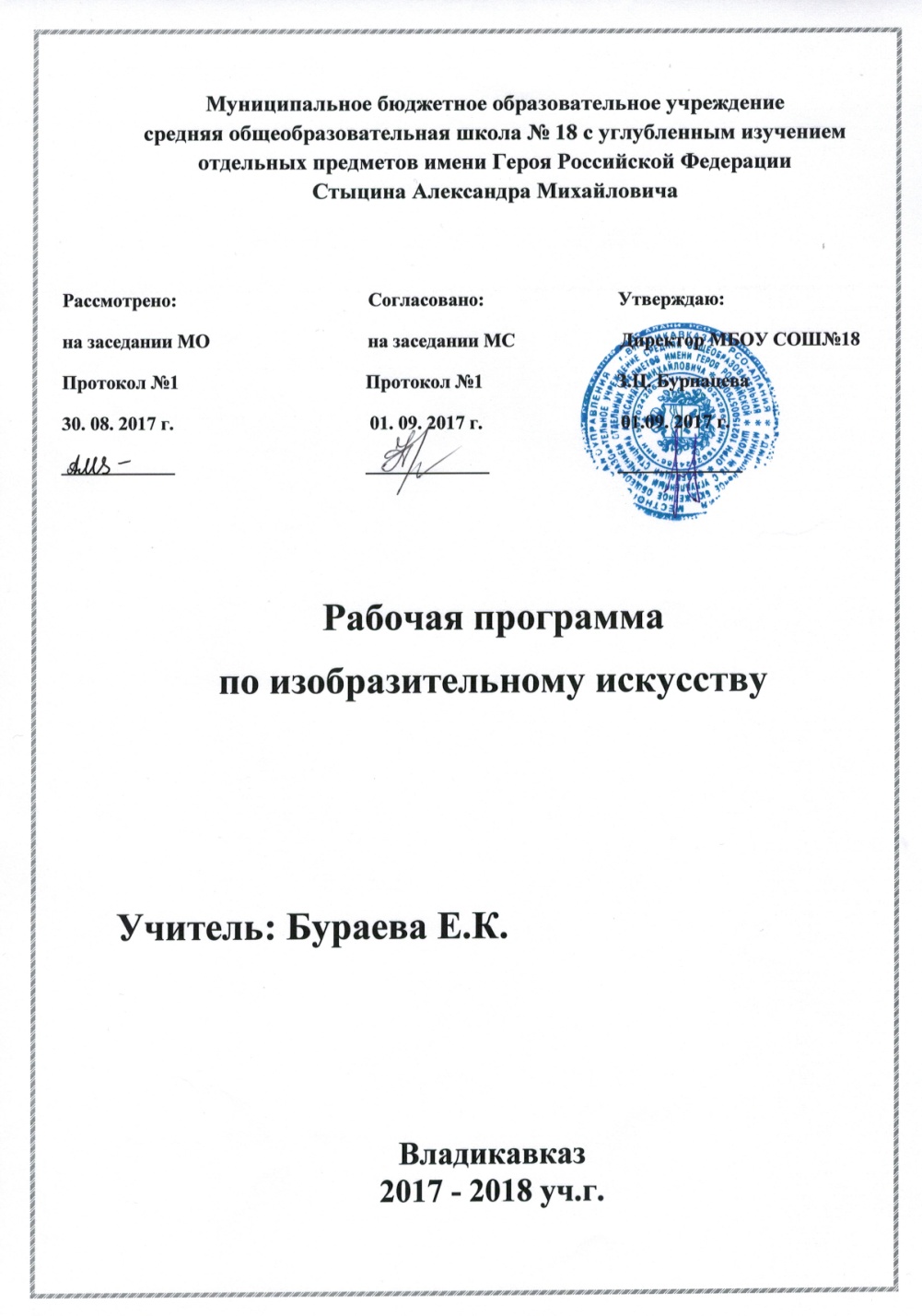 Пояснительная запискаРабочая программа по предмету «Изобразительное искусство», 1-4 классы создана в соответствии с требованиями Федерального государственного образовательного стандарта начального общего образования.Программа разработана в целях конкретизации содержания образовательного стандарта с учетом межпредметных и внутрипредметных связей на основе авторской программы Неменский Б. М. Изобразительное искусство: 1–4 классы: рабочие программы / Б. М. Неменский [и др.]. – М. : Просвещение, 2011, с учётом примерной программы начального общего образования по изобразительному искусству.Цель учебного предмета «Изобразительное искусство» в общеобразовательной школе - формирование художественной культуры учащихся как неотъемлемой части культуры духовной, т. е. культуры миро отношений, выработанных поколения. Эти ценности как высшие ценности человеческой цивилизации, накапливаемые искусством, должны быть средством очеловечения, формирования нравственно-эстетической отзывчивости на прекрасное и безобразное в жизни и искусстве, зоркости души ребенкаПрограмма по изобразительному искусству создана на основе Требований к результатам освоения основных образовательных программ начального общего образования (стандарты второго поколения).Изобразительное искусство в начальной школе является базовым предметом, его уникальность и значимость определяется нацеленностью на развитие способностей и творческого потенциала ребенка, формирование ассоциативно-образного пространственного мышления, интуиции. У младших школьников развивается способность восприятия сложных объектов и явлений, их эмоционального оценивания. По сравнению с остальными учебными предметами, развивающими рационально-логический тип мышления, изобразительное искусство направлено в основном на формирование эмоционально-образного, художественного типа мышления, что является условием становления интеллектуальной деятельности растущей личности.Доминирующее значение имеет направленность программы на развитие эмоционально-ценностного отношения ребенка к миру. Овладение основами художественного языка, получение опыта эмоционально-ценностного, эстетического восприятия мира и художественно-творческой деятельности помогут младшим школьникам при освоении смежных дисциплин, а в дальнейшем станут основой отношения растущего человека к себе, к окружающим людям, природе, науке, искусству и культуре в целом.Направленность на деятельностный и проблемный подходы в обучении искусству диктует необходимость экспериментирования ребенка с разными художественными материалами, понимания их свойств и возможностей для создания выразительного образа. Разнообразие художественных материалов и техник, используемых на уроках, будет поддерживать интерес к художественному творчеству.Программа содержит некоторые ознакомительные темы, связанные с компьютерной грамотностью. Их задача – познакомить учащихся с компьютером как средством, не заменяющим, а дополняющим другие средства.Цели курса:воспитание эстетических чувств, интереса к изобразительному искусству; обогащение нравственного опыта, представлений о добре и зле; воспитание нравственных чувств, уважение к культуре народов многонациональной России и других стран;развитие воображения, желания и умения подходить к любой своей деятельности творчески; способности к восприятию искусства и окружающего мира; умений и навыков сотрудничества в художественной деятельности;освоение первоначальных знаний о пластических искусствах: изобразительных, декоративно-прикладных, архитектуре и дизайне – их роли в жизни человека и общества;овладение элементарной художественной грамотой; формирование художественного кругозора и приобретение опыта работы в различных видах художественно-творческой деятельности, разными художественными материалами; совершенствование эстетического вкуса.На изучение предмета отводится 1 ч в неделю.II. Планируемые результаты освоения учебного предмета, курса.В результате изучения курса «Изобразительное искусство» в начальной школе должны быть достигнуты определенные результаты.Личностные результаты отражаются в индивидуальных качественных свойствах учащихся, которые они должны приобрести в процессе освоения учебного предмета по программе «Изобразительное искусство»:чувство гордости за культуру и искусство Родины, своего народа;уважительное отношение к культуре и искусству других народов нашей страны и мира в целом;умение сотрудничатьс товарищами в процессе совместной деятельности, соотносить свою часть работы с общим замыслом;Метапредметные результаты характеризуют уровень сформированности универсальных способностей учащихся, проявляющихся в познавательной и практической творческой деятельности:овладение умением творческого видения с позиций художника, т.е. умением сравнивать, анализировать, выделять главное, обобщать;овладение умением вести диалог, распределять функции и роли в процессе выполнения коллективной творческой работы;умение рационально строить самостоятельную творческую деятельность, умение организовать место занятий;Предметные результаты характеризуют опыт учащихся в художественно-творческой деятельности, который приобретается и закрепляется в процессе освоения учебного предмета:знание видов художественной деятельности: изобразительной (живопись, графика, скульптура), конструктивной (дизайн и архитектура), декоративной (народные и прикладные виды искусства);знание основных видов и жанров пространственно-визуальных искусств;понимание образной природы искусства;эстетическая оценка явлений природы, событий окружающего мира;применение художественных умений, знаний и представлений в процессе выполнения художественно-творческих работ;В результате изучения изобразительного искусства в начальной школе у выпускников будут сформированы основы художественной культуры: представления о специфике изобразительного искусства, потребность в художественном творчестве и в общении с искусством, первоначальные понятия о выразительных возможностях языка искусства. Начнут развиваться образное мышление и воображение, учебно-творческие способности, формироваться основы анализа произведения искусства; будут проявляться эмоционально-ценностное отношение к миру и художественный вкус. Учащиеся овладеют практическими умениями и навыками в восприятии произведений пластических искусств и в различных видах художественной деятельности: рисунке, живописи, скульптуре, художественном конструировании, декоративно-прикладном искусстве.Выпускники смогут понимать образную природу искусства; давать эстетическую оценку и выражать свое отношение к событиям и явлениям окружающего мира, к природе, человеку и обществу; воплощать художественные образы в различных формах художественно-творческой деятельности. Они научатся применять художественные умения, знания и представления о пластических искусствах для выполнения учебных и художественно-практических задач.

Содержание учебного предмета1 классТы изображаешь, украшаешь и строишь (33 ч)Ты учишься изображать. Знакомство с мастером изображения (9 ч)Изображения, созданные художниками, встречаются всюду в нашей повседневной жизни и влияют на нас. Каждый ребёнок тоже немножко художник, и, рисуя, он учится понимать окружающий его мир и других людей. Видеть – осмысленно рассматривать окружающий мир – надо учиться, и это очень интересно; именно умение видеть лежит в основе умения рисовать.Овладение первичными навыками изображения на плоскости с помощью линии, пятна, цвета. Овладение первичными навыками изображения в объеме.Первичный опыт работы художественными материалами, эстетическая оценка их выразительных возможностей.Изображения всюду вокруг нас.Мастер Изображения учит видеть.Изображать можно пятном.Изображать можно в объеме.Изображать можно линией.Разноцветные краски.Изображать можно и то, что невидимо.Художники и зрители (обобщение темы).Ты учишься украшать. Знакомство с мастером украшения. (8 ч)Украшения в природе. Красоту нужно уметь замечать. Люди радуются красоте и украшают мир вокруг себя. Мастер Украшения учит любоваться красотой.Основы понимания роли декоративной художественной деятельности в жизни человека. Мастер Украшения — мастер общения, он организует общение людей, помогая им наглядно выявлять свои роли.Первичный опыт владения художественными материалами и техниками (аппликация, бумагопластика, коллаж, монотипия). Первичный опыт коллективной деятельности.Мир полон украшений.Цветы.Красоту надо уметь замечать.Узоры на крыльях. Ритм пятен.Красивые рыбы. Монотипия.Украшения птиц. Объёмная аппликация.Узоры, которые создали люди.Как украшает себя человек.Мастер Украшения помогает сделать праздник (обобщение темы).Ты учишься строить. Знакомство с мастером постройки. (11 ч)Первичные представления о конструктивной художественной деятельности и ее роли в жизни человека. Художественный образ в архитектуре и дизайне.Мастер Постройки — олицетворение конструктивной художественной деятельности. Умение видеть конструкцию формы предмета лежит в основе умения рисовать.Разные типы построек. Первичные умения видеть конструкцию, т. е. построение предмета.Первичный опыт владения художественными материалами и техниками конструирования. Первичный опыт коллективной работы.Постройки в нашей жизни.Дома бывают разными.Домики, которые построила природа.Дом снаружи и внутри.Строим город.Все имеет свое строение.Строим вещи.Город, в котором мы живем (экскурсия, обобщение темы).Изображение, украшение, постройка всегда помогают друг другу (5 ч)Общие начала всех пространственно-визуальных искусств — пятно, линия, цвет в пространстве и на плоскости. Различное использование в разных видах искусства этих элементов языка.Изображение, украшение и постройка — разные стороны работы художника и присутствуют в любом произведении, которое он создает.Наблюдение природы и природных объектов. Эстетическое восприятие природы. Художественно-образное видение окружающего мира.Навыки коллективной творческой деятельности.Три Брата-Мастера всегда трудятся вместе.Праздник весны.Сказочная страна.Времена года (экскурсия)Здравствуй, лето! Урок любования (обобщение темы). Тематическое планирование1 классКалендарно-тематическое планирование 
1 класс№п/пТема разделаКол-во часов1Ты учишься изображать. Знакомство с мастером изображения9 ч2Ты учишься украшать. Знакомство с мастером украшения8 ч3Ты учишься строить. Знакомство с мастером постройки11 ч4Изображение, украшение, постройка всегда помогают друг другу5 ч№ п/п№ в темеТема.СодержаниеПланируемые результатыПланируемые результатыПланируемые результатыПланируемые результатыПланируемые результатыОсновные виды деятельностиОсновные виды деятельностиДатаДатаДатаКорректировкаКорректировка№ п/п№ в темеТема.СодержаниеПредметныеМетапредметныеМетапредметныеЛичностныеЛичностныеОсновные виды деятельностиОсновные виды деятельностиПланФактКорректировкаКорректировкаТы изображаешь. Знакомство с Мастером Изображения  (9 ч)Ты изображаешь. Знакомство с Мастером Изображения  (9 ч)Ты изображаешь. Знакомство с Мастером Изображения  (9 ч)Ты изображаешь. Знакомство с Мастером Изображения  (9 ч)Ты изображаешь. Знакомство с Мастером Изображения  (9 ч)Ты изображаешь. Знакомство с Мастером Изображения  (9 ч)Ты изображаешь. Знакомство с Мастером Изображения  (9 ч)Ты изображаешь. Знакомство с Мастером Изображения  (9 ч)Ты изображаешь. Знакомство с Мастером Изображения  (9 ч)Ты изображаешь. Знакомство с Мастером Изображения  (9 ч)Ты изображаешь. Знакомство с Мастером Изображения  (9 ч)Ты изображаешь. Знакомство с Мастером Изображения  (9 ч)Ты изображаешь. Знакомство с Мастером Изображения  (9 ч)Ты изображаешь. Знакомство с Мастером Изображения  (9 ч)Ты изображаешь. Знакомство с Мастером Изображения  (9 ч)1.1Изображения всюду вокруг нас. Изображая мир, учимся его видеть и понимать. Развитие наблюдательности и аналитических возмож-ностей глаза. Форми-рование поэтического видения мира. Предмет «ИЗО». Чему мы будем учиться на уроках ИЗО. Кабинет искусства — художественная мастерская. Выставка детских работ и первый опыт их обсуждения.Научится: составлять описательный рассказ; находить в окружающей действительности изображения, сделанные художникамиПознавательные УУД- овладеть умением творческого видения с позиций художника, т.е. умением сравнивать, анализировать, выделять главное, обобщать;- стремиться к освоению новых знаний и умений, к достижению более высоких и оригинальных творческих результатов.Коммуникативные УУД- овладеть умением вести диалог, распределять функции и роли в процессе выполнения коллективной творческой работы;- использовать средства информационных технологий для решения различных учебно-творческих задач в процессе поиска дополнительного изобразительного материала, выполнение творческих проектов отдельных упражнений по живописи, графике, моделированию и т.д.;- владеть навыками коллективной деятельности в процессе совместной творческой работы в команде одноклассников под руководством учителя;Регулятивные УУД- уметь планировать и грамотно осуществлять учебные действия в соответствии с поставленной задачей,- находить варианты решения различных художественно-творческих задач;- уметь рационально строить самостоятельную творческую деятельность,- уметь организовать место занятий.Познавательные УУД- овладеть умением творческого видения с позиций художника, т.е. умением сравнивать, анализировать, выделять главное, обобщать;- стремиться к освоению новых знаний и умений, к достижению более высоких и оригинальных творческих результатов.Коммуникативные УУД- овладеть умением вести диалог, распределять функции и роли в процессе выполнения коллективной творческой работы;- использовать средства информационных технологий для решения различных учебно-творческих задач в процессе поиска дополнительного изобразительного материала, выполнение творческих проектов отдельных упражнений по живописи, графике, моделированию и т.д.;- владеть навыками коллективной деятельности в процессе совместной творческой работы в команде одноклассников под руководством учителя;Регулятивные УУД- уметь планировать и грамотно осуществлять учебные действия в соответствии с поставленной задачей,- находить варианты решения различных художественно-творческих задач;- уметь рационально строить самостоятельную творческую деятельность,- уметь организовать место занятий.- Уважительно относиться к культуре и искусству других народов нашей страны и мира в целом;- понимать роли культуры и  искусства в жизни человека;- уметь наблюдать и фантазировать при создании образных форм;- иметь эстетическую потребность в общении с  природой, в творческом  отношении к окружающему миру,  в самостоятельной практической творческой деятельности;- уметь сотрудничать с товарищами в процессе совместной деятельности, соотносить свою часть работы с общим замыслом;- уметь обсуждать и анализировать собственную  художественную деятельность  и работу одноклассников с позиций творческих задач данной темы, с точки зрения содержания и средств его выражения.- Уважительно относиться к культуре и искусству других народов нашей страны и мира в целом;- понимать роли культуры и  искусства в жизни человека;- уметь наблюдать и фантазировать при создании образных форм;- иметь эстетическую потребность в общении с  природой, в творческом  отношении к окружающему миру,  в самостоятельной практической творческой деятельности;- уметь сотрудничать с товарищами в процессе совместной деятельности, соотносить свою часть работы с общим замыслом;- уметь обсуждать и анализировать собственную  художественную деятельность  и работу одноклассников с позиций творческих задач данной темы, с точки зрения содержания и средств его выражения.Находить в окружающей действительности изображения, сделанные художниками.Рассуждать о содержании рисунков, сделанных детьми.Рассматривать иллюстрации (рисунки) в детских книгах.Выставка детских работ и первый опыт их обсуждения.Придумывать и изображать то, что каждый хочет, умеет, любит.Находить в окружающей действительности изображения, сделанные художниками.Рассуждать о содержании рисунков, сделанных детьми.Рассматривать иллюстрации (рисунки) в детских книгах.Выставка детских работ и первый опыт их обсуждения.Придумывать и изображать то, что каждый хочет, умеет, любит.2.2Мастер Изображения учит видеть.Сравнение пропорций частей в составных, сложных формах (например, из каких простых форм состоит тело у разных животных).Научится: видеть различия в строении деревьев, форме листьев, цвете; собирать материал для гербарияПознавательные УУД- овладеть умением творческого видения с позиций художника, т.е. умением сравнивать, анализировать, выделять главное, обобщать;- стремиться к освоению новых знаний и умений, к достижению более высоких и оригинальных творческих результатов.Коммуникативные УУД- овладеть умением вести диалог, распределять функции и роли в процессе выполнения коллективной творческой работы;- использовать средства информационных технологий для решения различных учебно-творческих задач в процессе поиска дополнительного изобразительного материала, выполнение творческих проектов отдельных упражнений по живописи, графике, моделированию и т.д.;- владеть навыками коллективной деятельности в процессе совместной творческой работы в команде одноклассников под руководством учителя;Регулятивные УУД- уметь планировать и грамотно осуществлять учебные действия в соответствии с поставленной задачей,- находить варианты решения различных художественно-творческих задач;- уметь рационально строить самостоятельную творческую деятельность,- уметь организовать место занятий.Познавательные УУД- овладеть умением творческого видения с позиций художника, т.е. умением сравнивать, анализировать, выделять главное, обобщать;- стремиться к освоению новых знаний и умений, к достижению более высоких и оригинальных творческих результатов.Коммуникативные УУД- овладеть умением вести диалог, распределять функции и роли в процессе выполнения коллективной творческой работы;- использовать средства информационных технологий для решения различных учебно-творческих задач в процессе поиска дополнительного изобразительного материала, выполнение творческих проектов отдельных упражнений по живописи, графике, моделированию и т.д.;- владеть навыками коллективной деятельности в процессе совместной творческой работы в команде одноклассников под руководством учителя;Регулятивные УУД- уметь планировать и грамотно осуществлять учебные действия в соответствии с поставленной задачей,- находить варианты решения различных художественно-творческих задач;- уметь рационально строить самостоятельную творческую деятельность,- уметь организовать место занятий.- Уважительно относиться к культуре и искусству других народов нашей страны и мира в целом;- понимать роли культуры и  искусства в жизни человека;- уметь наблюдать и фантазировать при создании образных форм;- иметь эстетическую потребность в общении с  природой, в творческом  отношении к окружающему миру,  в самостоятельной практической творческой деятельности;- уметь сотрудничать с товарищами в процессе совместной деятельности, соотносить свою часть работы с общим замыслом;- уметь обсуждать и анализировать собственную  художественную деятельность  и работу одноклассников с позиций творческих задач данной темы, с точки зрения содержания и средств его выражения.- Уважительно относиться к культуре и искусству других народов нашей страны и мира в целом;- понимать роли культуры и  искусства в жизни человека;- уметь наблюдать и фантазировать при создании образных форм;- иметь эстетическую потребность в общении с  природой, в творческом  отношении к окружающему миру,  в самостоятельной практической творческой деятельности;- уметь сотрудничать с товарищами в процессе совместной деятельности, соотносить свою часть работы с общим замыслом;- уметь обсуждать и анализировать собственную  художественную деятельность  и работу одноклассников с позиций творческих задач данной темы, с точки зрения содержания и средств его выражения.Находить, рассматривать красоту в обыкновенных явлениях природы и рассуждать об увиденном.Выявлять геометрическую форму простого плоского тела (листьев).Сравнивать различные листья на основе выявления их геометрических форм.Находить, рассматривать красоту в обыкновенных явлениях природы и рассуждать об увиденном.Выявлять геометрическую форму простого плоского тела (листьев).Сравнивать различные листья на основе выявления их геометрических форм.3.3Изображать можно пятном.  Пятно как способ изображения на плоскости. Образ на плоскости. Роль вооб-ражения и фантазии при изображении на основе пятна. Тень как пример пятна, которое помогает увидеть обобщенный образ формы. Метафори-ческий образ пятна в реальной жизни (мох на камне, осыпь на стене, узоры на мраморе в метро и т. д.). Образ на основе пятна в иллюстрациях известных художников (Т.Маврина, Е.Чарушин, В. Лебедев, М. Митурич и др.) к детским книгам о животных.Научится: определять линию горизонта; выявлять цветовое соотношение неба, земли; наблюдать за объектами живой и неживой природыПознавательные УУД- овладеть умением творческого видения с позиций художника, т.е. умением сравнивать, анализировать, выделять главное, обобщать;- стремиться к освоению новых знаний и умений, к достижению более высоких и оригинальных творческих результатов.Коммуникативные УУД- овладеть умением вести диалог, распределять функции и роли в процессе выполнения коллективной творческой работы;- использовать средства информационных технологий для решения различных учебно-творческих задач в процессе поиска дополнительного изобразительного материала, выполнение творческих проектов отдельных упражнений по живописи, графике, моделированию и т.д.;- владеть навыками коллективной деятельности в процессе совместной творческой работы в команде одноклассников под руководством учителя;Регулятивные УУД- уметь планировать и грамотно осуществлять учебные действия в соответствии с поставленной задачей,- находить варианты решения различных художественно-творческих задач;- уметь рационально строить самостоятельную творческую деятельность,- уметь организовать место занятий.Познавательные УУД- овладеть умением творческого видения с позиций художника, т.е. умением сравнивать, анализировать, выделять главное, обобщать;- стремиться к освоению новых знаний и умений, к достижению более высоких и оригинальных творческих результатов.Коммуникативные УУД- овладеть умением вести диалог, распределять функции и роли в процессе выполнения коллективной творческой работы;- использовать средства информационных технологий для решения различных учебно-творческих задач в процессе поиска дополнительного изобразительного материала, выполнение творческих проектов отдельных упражнений по живописи, графике, моделированию и т.д.;- владеть навыками коллективной деятельности в процессе совместной творческой работы в команде одноклассников под руководством учителя;Регулятивные УУД- уметь планировать и грамотно осуществлять учебные действия в соответствии с поставленной задачей,- находить варианты решения различных художественно-творческих задач;- уметь рационально строить самостоятельную творческую деятельность,- уметь организовать место занятий.- Уважительно относиться к культуре и искусству других народов нашей страны и мира в целом;- понимать роли культуры и  искусства в жизни человека;- уметь наблюдать и фантазировать при создании образных форм;- иметь эстетическую потребность в общении с  природой, в творческом  отношении к окружающему миру,  в самостоятельной практической творческой деятельности;- уметь сотрудничать с товарищами в процессе совместной деятельности, соотносить свою часть работы с общим замыслом;- уметь обсуждать и анализировать собственную  художественную деятельность  и работу одноклассников с позиций творческих задач данной темы, с точки зрения содержания и средств его выражения.- Уважительно относиться к культуре и искусству других народов нашей страны и мира в целом;- понимать роли культуры и  искусства в жизни человека;- уметь наблюдать и фантазировать при создании образных форм;- иметь эстетическую потребность в общении с  природой, в творческом  отношении к окружающему миру,  в самостоятельной практической творческой деятельности;- уметь сотрудничать с товарищами в процессе совместной деятельности, соотносить свою часть работы с общим замыслом;- уметь обсуждать и анализировать собственную  художественную деятельность  и работу одноклассников с позиций творческих задач данной темы, с точки зрения содержания и средств его выражения.Использовать пятно как основу изобразительного образа на плоскости.Соотносить форму пятна с опытом зрительных впечатлений.Видеть зрительную метафору — находить потенциальный образ в случайной форме силуэтного пятна и проявлять его путем дорисовки.Воспринимать и анализировать (на доступном уровне) изображения на основе пятна в иллюстрациях художников к детским книгам.Овладевать первичными навыками изображения на плоскости с помощью пятна, навыками работы кистью и краскойИспользовать пятно как основу изобразительного образа на плоскости.Соотносить форму пятна с опытом зрительных впечатлений.Видеть зрительную метафору — находить потенциальный образ в случайной форме силуэтного пятна и проявлять его путем дорисовки.Воспринимать и анализировать (на доступном уровне) изображения на основе пятна в иллюстрациях художников к детским книгам.Овладевать первичными навыками изображения на плоскости с помощью пятна, навыками работы кистью и краской4.4Изображать можно в объеме.  Отличие изображения в пространстве от изображения на плоскости. Объем, образ в трехмерном пространстве.Выразительные, т. е. образные (похожие на кого-то), объемные объекты в природе (пни, камни, коряги, сугробы и др.). Развитие наблюдательности и фантазии при восприятии объемной формы.Целостность формы.Приемы работы с пластилином. Лепка: от создания большой формы к проработке деталей. Превращения (изменение) комка пластилина способами вытягивания и вдавливания.Лепка птиц и зверей.Научится: определять основные пропорции, характерные формы деревьев, жилых построек; обобщать наблюденияПознавательные УУД- овладеть умением творческого видения с позиций художника, т.е. умением сравнивать, анализировать, выделять главное, обобщать;- стремиться к освоению новых знаний и умений, к достижению более высоких и оригинальных творческих результатов.Коммуникативные УУД- овладеть умением вести диалог, распределять функции и роли в процессе выполнения коллективной творческой работы;- использовать средства информационных технологий для решения различных учебно-творческих задач в процессе поиска дополнительного изобразительного материала, выполнение творческих проектов отдельных упражнений по живописи, графике, моделированию и т.д.;- владеть навыками коллективной деятельности в процессе совместной творческой работы в команде одноклассников под руководством учителя;Регулятивные УУД- уметь планировать и грамотно осуществлять учебные действия в соответствии с поставленной задачей,- находить варианты решения различных художественно-творческих задач;- уметь рационально строить самостоятельную творческую деятельность,- уметь организовать место занятий.Познавательные УУД- овладеть умением творческого видения с позиций художника, т.е. умением сравнивать, анализировать, выделять главное, обобщать;- стремиться к освоению новых знаний и умений, к достижению более высоких и оригинальных творческих результатов.Коммуникативные УУД- овладеть умением вести диалог, распределять функции и роли в процессе выполнения коллективной творческой работы;- использовать средства информационных технологий для решения различных учебно-творческих задач в процессе поиска дополнительного изобразительного материала, выполнение творческих проектов отдельных упражнений по живописи, графике, моделированию и т.д.;- владеть навыками коллективной деятельности в процессе совместной творческой работы в команде одноклассников под руководством учителя;Регулятивные УУД- уметь планировать и грамотно осуществлять учебные действия в соответствии с поставленной задачей,- находить варианты решения различных художественно-творческих задач;- уметь рационально строить самостоятельную творческую деятельность,- уметь организовать место занятий.- Уважительно относиться к культуре и искусству других народов нашей страны и мира в целом;- понимать роли культуры и  искусства в жизни человека;- уметь наблюдать и фантазировать при создании образных форм;- иметь эстетическую потребность в общении с  природой, в творческом  отношении к окружающему миру,  в самостоятельной практической творческой деятельности;- уметь сотрудничать с товарищами в процессе совместной деятельности, соотносить свою часть работы с общим замыслом;- уметь обсуждать и анализировать собственную  художественную деятельность  и работу одноклассников с позиций творческих задач данной темы, с точки зрения содержания и средств его выражения.- Уважительно относиться к культуре и искусству других народов нашей страны и мира в целом;- понимать роли культуры и  искусства в жизни человека;- уметь наблюдать и фантазировать при создании образных форм;- иметь эстетическую потребность в общении с  природой, в творческом  отношении к окружающему миру,  в самостоятельной практической творческой деятельности;- уметь сотрудничать с товарищами в процессе совместной деятельности, соотносить свою часть работы с общим замыслом;- уметь обсуждать и анализировать собственную  художественную деятельность  и работу одноклассников с позиций творческих задач данной темы, с точки зрения содержания и средств его выражения.Использовать пятно как основу изобразительного образа на плоскости.Соотносить форму пятна с опытом зрительных впечатлений.Видеть зрительную метафору — находить потенциальный образ в случайной форме силуэтного пятна и проявлять его путем дорисовки.Воспринимать и анализировать (на доступном уровне) изображения на основе пятна в иллюстрациях художников к детским книгам.Овладевать первичными навыками изображения на плоскости с помощью пятна, навыками работы кистью и краскойИспользовать пятно как основу изобразительного образа на плоскости.Соотносить форму пятна с опытом зрительных впечатлений.Видеть зрительную метафору — находить потенциальный образ в случайной форме силуэтного пятна и проявлять его путем дорисовки.Воспринимать и анализировать (на доступном уровне) изображения на основе пятна в иллюстрациях художников к детским книгам.Овладевать первичными навыками изображения на плоскости с помощью пятна, навыками работы кистью и краской5.5Изображать можно линией.Линии в природе.Линейные изображения на плоскости.Повествовательные возможности линии (линия — рассказчица).Научится превращать произвольно сделанное краской и кистью пятно в изображение зверюшки Познавательные УУД- находить и наблюдать линии и их ритм в природе;- сравнивать цвет с вызываемыми им предметными ассоциациями (что бывает красным, желтым и т. д.),-приводить примеры,- осуществлятьвозможности краски в процессе создания различных цветовых пятен, смешений и наложений цветовых пятен при создании красочных ковриков; объективно оценивать выставку творческих работ одноклассников.Коммуникативные УУДпоследовательно и полно передавать партнерам информацию с помощью линейных изображений;рефлексия своих действий; формулировать собственное мнение и позицию при изображении радости и грусти; учитывать разные мнения при обсуждении выставки, задавать вопросы по содержанию произведений художников (В. Васнецов, М. Врубель, Н. Рерих, В. Ван Гог и др.).Регулятивные УУДсамостоятельно адекватно оценивать правильность выполнения действий;ориентация на образец и правило выполнения задания; формулировать и удерживать учебную задачу. Познавательные УУД- находить и наблюдать линии и их ритм в природе;- сравнивать цвет с вызываемыми им предметными ассоциациями (что бывает красным, желтым и т. д.),-приводить примеры,- осуществлятьвозможности краски в процессе создания различных цветовых пятен, смешений и наложений цветовых пятен при создании красочных ковриков; объективно оценивать выставку творческих работ одноклассников.Коммуникативные УУДпоследовательно и полно передавать партнерам информацию с помощью линейных изображений;рефлексия своих действий; формулировать собственное мнение и позицию при изображении радости и грусти; учитывать разные мнения при обсуждении выставки, задавать вопросы по содержанию произведений художников (В. Васнецов, М. Врубель, Н. Рерих, В. Ван Гог и др.).Регулятивные УУДсамостоятельно адекватно оценивать правильность выполнения действий;ориентация на образец и правило выполнения задания; формулировать и удерживать учебную задачу. Адекватная мотивация учебной деятельности.Умение использовать адекватные выразит. средства при общении.-умение учас твовать в диалоге, вступать в общение с произведениями искусства, адекватно воспринимать произведения художников.- иметь эстетическую потребность в общении с  природой, в творческом  отношении к окружающему миру,  в самостоятельной практической творческой деятельности;- уметь сотрудничать с товарищами в процессе совместной деятельности, соотносить свою часть работы с общим замыслом;- уметь обсуждать и анализировать собственную  художественную деятельность  и работу одноклассников с позиций творческих задач данной темы, с точки зрения содержания и средств его выражения. Адекватная мотивация учебной деятельности.Умение использовать адекватные выразит. средства при общении.-умение учас твовать в диалоге, вступать в общение с произведениями искусства, адекватно воспринимать произведения художников.- иметь эстетическую потребность в общении с  природой, в творческом  отношении к окружающему миру,  в самостоятельной практической творческой деятельности;- уметь сотрудничать с товарищами в процессе совместной деятельности, соотносить свою часть работы с общим замыслом;- уметь обсуждать и анализировать собственную  художественную деятельность  и работу одноклассников с позиций творческих задач данной темы, с точки зрения содержания и средств его выражения.Находить выразительные, образные объемы в природе (облака, камни, коряги, плоды и т. д.).Воспринимать выразительность большой формы в скульптурных изображениях, наглядно сохраняющих образ исходного природного материала (скульптуры С. Эрьзи, С. Коненкова).Находить выразительные, образные объемы в природе (облака, камни, коряги, плоды и т. д.).Воспринимать выразительность большой формы в скульптурных изображениях, наглядно сохраняющих образ исходного природного материала (скульптуры С. Эрьзи, С. Коненкова).6.6Разноцветные краски.Навыки работы гуашью.Организация рабочего места.Цвет. Эмоциональное и ассоциативное звучание цвета (что напоминает цвет каждой краски?).Проба красок. Ритмическое заполнение листа (создание красочного коврика). Научится превращать произвольно сделанное краской и кистью пятно в различные предметы Познавательные УУД- находить и наблюдать линии и их ритм в природе;- сравнивать цвет с вызываемыми им предметными ассоциациями (что бывает красным, желтым и т. д.),-приводить примеры,- осуществлятьвозможности краски в процессе создания различных цветовых пятен, смешений и наложений цветовых пятен при создании красочных ковриков; объективно оценивать выставку творческих работ одноклассников.Коммуникативные УУДпоследовательно и полно передавать партнерам информацию с помощью линейных изображений;рефлексия своих действий; формулировать собственное мнение и позицию при изображении радости и грусти; учитывать разные мнения при обсуждении выставки, задавать вопросы по содержанию произведений художников (В. Васнецов, М. Врубель, Н. Рерих, В. Ван Гог и др.).Регулятивные УУДсамостоятельно адекватно оценивать правильность выполнения действий;ориентация на образец и правило выполнения задания; формулировать и удерживать учебную задачу. Познавательные УУД- находить и наблюдать линии и их ритм в природе;- сравнивать цвет с вызываемыми им предметными ассоциациями (что бывает красным, желтым и т. д.),-приводить примеры,- осуществлятьвозможности краски в процессе создания различных цветовых пятен, смешений и наложений цветовых пятен при создании красочных ковриков; объективно оценивать выставку творческих работ одноклассников.Коммуникативные УУДпоследовательно и полно передавать партнерам информацию с помощью линейных изображений;рефлексия своих действий; формулировать собственное мнение и позицию при изображении радости и грусти; учитывать разные мнения при обсуждении выставки, задавать вопросы по содержанию произведений художников (В. Васнецов, М. Врубель, Н. Рерих, В. Ван Гог и др.).Регулятивные УУДсамостоятельно адекватно оценивать правильность выполнения действий;ориентация на образец и правило выполнения задания; формулировать и удерживать учебную задачу. Адекватная мотивация учебной деятельности.Умение использовать адекватные выразит. средства при общении.-умение учас твовать в диалоге, вступать в общение с произведениями искусства, адекватно воспринимать произведения художников.- иметь эстетическую потребность в общении с  природой, в творческом  отношении к окружающему миру,  в самостоятельной практической творческой деятельности;- уметь сотрудничать с товарищами в процессе совместной деятельности, соотносить свою часть работы с общим замыслом;- уметь обсуждать и анализировать собственную  художественную деятельность  и работу одноклассников с позиций творческих задач данной темы, с точки зрения содержания и средств его выражения. Адекватная мотивация учебной деятельности.Умение использовать адекватные выразит. средства при общении.-умение учас твовать в диалоге, вступать в общение с произведениями искусства, адекватно воспринимать произведения художников.- иметь эстетическую потребность в общении с  природой, в творческом  отношении к окружающему миру,  в самостоятельной практической творческой деятельности;- уметь сотрудничать с товарищами в процессе совместной деятельности, соотносить свою часть работы с общим замыслом;- уметь обсуждать и анализировать собственную  художественную деятельность  и работу одноклассников с позиций творческих задач данной темы, с точки зрения содержания и средств его выражения.Соотносить цвет с вызываемыми им предметными ассоциациями (что бывает красным, желтым и т. д.), приводить примеры.Экспериментировать, исследовать возможности краски в процессе создания различных цветовых пятен, смешений и наложений цветовых пятен при создании красочных ковриков.Соотносить цвет с вызываемыми им предметными ассоциациями (что бывает красным, желтым и т. д.), приводить примеры.Экспериментировать, исследовать возможности краски в процессе создания различных цветовых пятен, смешений и наложений цветовых пятен при создании красочных ковриков.7.7Изображать можно и то, что невидимо (настроение)Изображать можно не только предметный мир, но и мир наших чувств (невидимый мир). Эмоциональное и ассоциативное звучание цвета. Какое настроение вызывают разные цвета?Как изобразить радость и грусть? (Изображение с помощью цвета и ритма может быть беспредметным.)Научится делать линией рисунок на тему «Расскажи нам о себе» Познавательные УУД- находить и наблюдать линии и их ритм в природе;- сравнивать цвет с вызываемыми им предметными ассоциациями (что бывает красным, желтым и т. д.),-приводить примеры,- осуществлятьвозможности краски в процессе создания различных цветовых пятен, смешений и наложений цветовых пятен при создании красочных ковриков; объективно оценивать выставку творческих работ одноклассников.Коммуникативные УУДпоследовательно и полно передавать партнерам информацию с помощью линейных изображений;рефлексия своих действий; формулировать собственное мнение и позицию при изображении радости и грусти; учитывать разные мнения при обсуждении выставки, задавать вопросы по содержанию произведений художников (В. Васнецов, М. Врубель, Н. Рерих, В. Ван Гог и др.).Регулятивные УУДсамостоятельно адекватно оценивать правильность выполнения действий;ориентация на образец и правило выполнения задания; формулировать и удерживать учебную задачу. Познавательные УУД- находить и наблюдать линии и их ритм в природе;- сравнивать цвет с вызываемыми им предметными ассоциациями (что бывает красным, желтым и т. д.),-приводить примеры,- осуществлятьвозможности краски в процессе создания различных цветовых пятен, смешений и наложений цветовых пятен при создании красочных ковриков; объективно оценивать выставку творческих работ одноклассников.Коммуникативные УУДпоследовательно и полно передавать партнерам информацию с помощью линейных изображений;рефлексия своих действий; формулировать собственное мнение и позицию при изображении радости и грусти; учитывать разные мнения при обсуждении выставки, задавать вопросы по содержанию произведений художников (В. Васнецов, М. Врубель, Н. Рерих, В. Ван Гог и др.).Регулятивные УУДсамостоятельно адекватно оценивать правильность выполнения действий;ориентация на образец и правило выполнения задания; формулировать и удерживать учебную задачу. Адекватная мотивация учебной деятельности.Умение использовать адекватные выразит. средства при общении.-умение учас твовать в диалоге, вступать в общение с произведениями искусства, адекватно воспринимать произведения художников.- иметь эстетическую потребность в общении с  природой, в творческом  отношении к окружающему миру,  в самостоятельной практической творческой деятельности;- уметь сотрудничать с товарищами в процессе совместной деятельности, соотносить свою часть работы с общим замыслом;- уметь обсуждать и анализировать собственную  художественную деятельность  и работу одноклассников с позиций творческих задач данной темы, с точки зрения содержания и средств его выражения. Адекватная мотивация учебной деятельности.Умение использовать адекватные выразит. средства при общении.-умение учас твовать в диалоге, вступать в общение с произведениями искусства, адекватно воспринимать произведения художников.- иметь эстетическую потребность в общении с  природой, в творческом  отношении к окружающему миру,  в самостоятельной практической творческой деятельности;- уметь сотрудничать с товарищами в процессе совместной деятельности, соотносить свою часть работы с общим замыслом;- уметь обсуждать и анализировать собственную  художественную деятельность  и работу одноклассников с позиций творческих задач данной темы, с точки зрения содержания и средств его выражения.Соотносить восприятие цвета со своими чувствами и эмоциями.Осознавать, что изображать можно не только предметный мир, но и мир наших чувств (радость или грусть, удивление, восторг и т. д.).Изображать радость или грусть (работа гуашью).Соотносить восприятие цвета со своими чувствами и эмоциями.Осознавать, что изображать можно не только предметный мир, но и мир наших чувств (радость или грусть, удивление, восторг и т. д.).Изображать радость или грусть (работа гуашью).8.8Разноцветные краскиПроба красок. Ритмическое заполнение листа (создание красочного коврика). Научится: рисовать то, что каждая краска напоминает; радоваться общению 
с красками Познавательные УУД- находить и наблюдать линии и их ритм в природе;- сравнивать цвет с вызываемыми им предметными ассоциациями (что бывает красным, желтым и т. д.),-приводить примеры,- осуществлятьвозможности краски в процессе создания различных цветовых пятен, смешений и наложений цветовых пятен при создании красочных ковриков; объективно оценивать выставку творческих работ одноклассников.Коммуникативные УУДпоследовательно и полно передавать партнерам информацию с помощью линейных изображений;рефлексия своих действий; формулировать собственное мнение и позицию при изображении радости и грусти; учитывать разные мнения при обсуждении выставки, задавать вопросы по содержанию произведений художников (В. Васнецов, М. Врубель, Н. Рерих, В. Ван Гог и др.).Регулятивные УУДсамостоятельно адекватно оценивать правильность выполнения действий;ориентация на образец и правило выполнения задания; формулировать и удерживать учебную задачу. Познавательные УУД- находить и наблюдать линии и их ритм в природе;- сравнивать цвет с вызываемыми им предметными ассоциациями (что бывает красным, желтым и т. д.),-приводить примеры,- осуществлятьвозможности краски в процессе создания различных цветовых пятен, смешений и наложений цветовых пятен при создании красочных ковриков; объективно оценивать выставку творческих работ одноклассников.Коммуникативные УУДпоследовательно и полно передавать партнерам информацию с помощью линейных изображений;рефлексия своих действий; формулировать собственное мнение и позицию при изображении радости и грусти; учитывать разные мнения при обсуждении выставки, задавать вопросы по содержанию произведений художников (В. Васнецов, М. Врубель, Н. Рерих, В. Ван Гог и др.).Регулятивные УУДсамостоятельно адекватно оценивать правильность выполнения действий;ориентация на образец и правило выполнения задания; формулировать и удерживать учебную задачу. Адекватная мотивация учебной деятельности.Умение использовать адекватные выразит. средства при общении.-умение учас твовать в диалоге, вступать в общение с произведениями искусства, адекватно воспринимать произведения художников.- иметь эстетическую потребность в общении с  природой, в творческом  отношении к окружающему миру,  в самостоятельной практической творческой деятельности;- уметь сотрудничать с товарищами в процессе совместной деятельности, соотносить свою часть работы с общим замыслом;- уметь обсуждать и анализировать собственную  художественную деятельность  и работу одноклассников с позиций творческих задач данной темы, с точки зрения содержания и средств его выражения. Адекватная мотивация учебной деятельности.Умение использовать адекватные выразит. средства при общении.-умение учас твовать в диалоге, вступать в общение с произведениями искусства, адекватно воспринимать произведения художников.- иметь эстетическую потребность в общении с  природой, в творческом  отношении к окружающему миру,  в самостоятельной практической творческой деятельности;- уметь сотрудничать с товарищами в процессе совместной деятельности, соотносить свою часть работы с общим замыслом;- уметь обсуждать и анализировать собственную  художественную деятельность  и работу одноклассников с позиций творческих задач данной темы, с точки зрения содержания и средств его выражения.Обсуждать и анализировать работы одноклассников с позиций творческих задач данной темы, с точки зрения содержания и средств его выражения.Воспринимать и эмоционально оценивать выставку творческих работ одноклассников.Участвовать в обсуждении выставки.Обсуждать и анализировать работы одноклассников с позиций творческих задач данной темы, с точки зрения содержания и средств его выражения.Воспринимать и эмоционально оценивать выставку творческих работ одноклассников.Участвовать в обсуждении выставки.9.9Художники и зрители (обобщение темы). Первоначальный опыт художест-венного творчества и опыт восприятия искусства. Восприятие детской изобрази-тельной деятельности. Учимся быть художниками, учимся быть зрителями. Итоговая выставка детских работ по теме. Начальное формирование навыков восприятия и оценки собствен-ной художественной деятель-ности, а также деятельности одноклассников. Начальное формирование навыков восприятия станковой картины.Знакомство с понятием «произведение искусства». Картина. Скульптура. Цвет и краски в картинах художников.Художественный музей.Научится: воспринимать произведения искусства; оценивать работы товарищей Познавательные УУД- находить и наблюдать линии и их ритм в природе;- сравнивать цвет с вызываемыми им предметными ассоциациями (что бывает красным, желтым и т. д.),-приводить примеры,- осуществлятьвозможности краски в процессе создания различных цветовых пятен, смешений и наложений цветовых пятен при создании красочных ковриков; объективно оценивать выставку творческих работ одноклассников.Коммуникативные УУДпоследовательно и полно передавать партнерам информацию с помощью линейных изображений;рефлексия своих действий; формулировать собственное мнение и позицию при изображении радости и грусти; учитывать разные мнения при обсуждении выставки, задавать вопросы по содержанию произведений художников (В. Васнецов, М. Врубель, Н. Рерих, В. Ван Гог и др.).Регулятивные УУДсамостоятельно адекватно оценивать правильность выполнения действий;ориентация на образец и правило выполнения задания; формулировать и удерживать учебную задачу. Познавательные УУД- находить и наблюдать линии и их ритм в природе;- сравнивать цвет с вызываемыми им предметными ассоциациями (что бывает красным, желтым и т. д.),-приводить примеры,- осуществлятьвозможности краски в процессе создания различных цветовых пятен, смешений и наложений цветовых пятен при создании красочных ковриков; объективно оценивать выставку творческих работ одноклассников.Коммуникативные УУДпоследовательно и полно передавать партнерам информацию с помощью линейных изображений;рефлексия своих действий; формулировать собственное мнение и позицию при изображении радости и грусти; учитывать разные мнения при обсуждении выставки, задавать вопросы по содержанию произведений художников (В. Васнецов, М. Врубель, Н. Рерих, В. Ван Гог и др.).Регулятивные УУДсамостоятельно адекватно оценивать правильность выполнения действий;ориентация на образец и правило выполнения задания; формулировать и удерживать учебную задачу. Адекватная мотивация учебной деятельности.Умение использовать адекватные выразит. средства при общении.-умение учас твовать в диалоге, вступать в общение с произведениями искусства, адекватно воспринимать произведения художников.- иметь эстетическую потребность в общении с  природой, в творческом  отношении к окружающему миру,  в самостоятельной практической творческой деятельности;- уметь сотрудничать с товарищами в процессе совместной деятельности, соотносить свою часть работы с общим замыслом;- уметь обсуждать и анализировать собственную  художественную деятельность  и работу одноклассников с позиций творческих задач данной темы, с точки зрения содержания и средств его выражения. Адекватная мотивация учебной деятельности.Умение использовать адекватные выразит. средства при общении.-умение учас твовать в диалоге, вступать в общение с произведениями искусства, адекватно воспринимать произведения художников.- иметь эстетическую потребность в общении с  природой, в творческом  отношении к окружающему миру,  в самостоятельной практической творческой деятельности;- уметь сотрудничать с товарищами в процессе совместной деятельности, соотносить свою часть работы с общим замыслом;- уметь обсуждать и анализировать собственную  художественную деятельность  и работу одноклассников с позиций творческих задач данной темы, с точки зрения содержания и средств его выражения.Обсуждать и анализировать работы одноклассников с позиций творческих задач данной темы, с точки зрения содержания и средств его выражения.Воспринимать и эмоционально оценивать выставку творческих работ одноклассников.Участвовать в обсуждении выставки.Обсуждать и анализировать работы одноклассников с позиций творческих задач данной темы, с точки зрения содержания и средств его выражения.Воспринимать и эмоционально оценивать выставку творческих работ одноклассников.Участвовать в обсуждении выставки.Ты украшаешь. Знакомство с Мастером Украшения (8 ч)Ты украшаешь. Знакомство с Мастером Украшения (8 ч)Ты украшаешь. Знакомство с Мастером Украшения (8 ч)Ты украшаешь. Знакомство с Мастером Украшения (8 ч)Ты украшаешь. Знакомство с Мастером Украшения (8 ч)Ты украшаешь. Знакомство с Мастером Украшения (8 ч)Ты украшаешь. Знакомство с Мастером Украшения (8 ч)Ты украшаешь. Знакомство с Мастером Украшения (8 ч)Ты украшаешь. Знакомство с Мастером Украшения (8 ч)Ты украшаешь. Знакомство с Мастером Украшения (8 ч)Ты украшаешь. Знакомство с Мастером Украшения (8 ч)Ты украшаешь. Знакомство с Мастером Украшения (8 ч)10.1Мир полон украшений. Цветы.Разнообразие украшений (декор). Люди радуются красоте и украшают мир вокруг себя.Знакомство с Мастером Украшения. Мастер Украшения учит любоваться красотой, развивать наблюдательность; он помогает сделать жизнь красивей; он учится у природы.Цветы — украшение Земли. Цветы украшают все наши праздники, все события нашей жизни. Разнообразие цветов, их форм, окраски, узорчатых деталей.Научится: видеть украшения в окружающих предметах; украшать – разрисовывать цветы-заготовкиПознавательные УУД- овладеть умением творческого видения с позиций художника, т.е. умением сравнивать, анализировать, выделять главное, обобщать;- стремиться к освоению новых знаний и умений, к достижению более высоких и оригинальных творческих результатов.Коммуникативные УУД- овладеть умением вести диалог, распределять функции и роли в процессе выполнения коллективной творческой работы;- использовать средства информационных технологий для решения различных учебно-творческих задач в процессе поиска дополнительного изобразительного материала, выполнение творческих проектов отдельных упражнений по живописи, графике, моделированию и т.д.;- владеть навыками коллективной деятельности в процессе совместной творческой работы в команде одноклассников под руководством учителя;Регулятивные УУД- уметь планировать и грамотно осуществлять учебные действия в соответствии с поставленной задачей,- находить варианты решения различных художественно-творческих задач;- уметь рационально строить самостоятельную творческую деятельность,- уметь организовать место занятий.Познавательные УУД- овладеть умением творческого видения с позиций художника, т.е. умением сравнивать, анализировать, выделять главное, обобщать;- стремиться к освоению новых знаний и умений, к достижению более высоких и оригинальных творческих результатов.Коммуникативные УУД- овладеть умением вести диалог, распределять функции и роли в процессе выполнения коллективной творческой работы;- использовать средства информационных технологий для решения различных учебно-творческих задач в процессе поиска дополнительного изобразительного материала, выполнение творческих проектов отдельных упражнений по живописи, графике, моделированию и т.д.;- владеть навыками коллективной деятельности в процессе совместной творческой работы в команде одноклассников под руководством учителя;Регулятивные УУД- уметь планировать и грамотно осуществлять учебные действия в соответствии с поставленной задачей,- находить варианты решения различных художественно-творческих задач;- уметь рационально строить самостоятельную творческую деятельность,- уметь организовать место занятий.- Уважительно относиться к культуре и искусству других народов нашей страны и мира в целом;- понимать роли культуры и  искусства в жизни человека;- уметь наблюдать и фантазировать при создании образных форм;- иметь эстетическую потребность в общении с  природой, в творческом  отношении к окружающему миру,  в самостоятельной практической творческой деятельности;- уметь сотрудничать с товарищами в процессе совместной деятельности, соотносить свою часть работы с общим замыслом;- уметь обсуждать и анализировать собственную  художественную деятельность  и работу одноклассников с позиций творческих задач данной темы, с точки зрения содержания и средств его выражения.- Уважительно относиться к культуре и искусству других народов нашей страны и мира в целом;- понимать роли культуры и  искусства в жизни человека;- уметь наблюдать и фантазировать при создании образных форм;- иметь эстетическую потребность в общении с  природой, в творческом  отношении к окружающему миру,  в самостоятельной практической творческой деятельности;- уметь сотрудничать с товарищами в процессе совместной деятельности, соотносить свою часть работы с общим замыслом;- уметь обсуждать и анализировать собственную  художественную деятельность  и работу одноклассников с позиций творческих задач данной темы, с точки зрения содержания и средств его выражения.Находить примеры декоративных украшений в окружающей действительности .Наблюдать и эстетически оценивать украшения в природе.Любоваться красотой природы.Создавать роспись цветов-заготовок, вырезанных из цветной бумаги (работа гуашью).Находить примеры декоративных украшений в окружающей действительности .Наблюдать и эстетически оценивать украшения в природе.Любоваться красотой природы.Создавать роспись цветов-заготовок, вырезанных из цветной бумаги (работа гуашью).11.2Красоту надо уметь замечать. Опыт эстетических впечатлений от красоты природы. Мастер Украшения учится у природы и помогает нам увидеть ее красоту. Яркая и неброская, тихая и неожиданная красота в природе. Многообразие и красота форм, узоров, расцветок и фактур в природе. Знакомство с новыми возможностями художественных материалов и новыми техниками. Развитие навыков работы красками, цветом. Симметрия, повтор, ритм, свободный фантазийный узор. Знакомство с техникой монотипии (отпечаток красочного пятна).Научится: видеть красоту природы, многообразие узоров в природе; использовать новые художественные техники и материалыПознавательные УУД- овладеть умением творческого видения с позиций художника, т.е. умением сравнивать, анализировать, выделять главное, обобщать;- стремиться к освоению новых знаний и умений, к достижению более высоких и оригинальных творческих результатов.Коммуникативные УУД- овладеть умением вести диалог, распределять функции и роли в процессе выполнения коллективной творческой работы;- использовать средства информационных технологий для решения различных учебно-творческих задач в процессе поиска дополнительного изобразительного материала, выполнение творческих проектов отдельных упражнений по живописи, графике, моделированию и т.д.;- владеть навыками коллективной деятельности в процессе совместной творческой работы в команде одноклассников под руководством учителя;Регулятивные УУД- уметь планировать и грамотно осуществлять учебные действия в соответствии с поставленной задачей,- находить варианты решения различных художественно-творческих задач;- уметь рационально строить самостоятельную творческую деятельность,- уметь организовать место занятий.Познавательные УУД- овладеть умением творческого видения с позиций художника, т.е. умением сравнивать, анализировать, выделять главное, обобщать;- стремиться к освоению новых знаний и умений, к достижению более высоких и оригинальных творческих результатов.Коммуникативные УУД- овладеть умением вести диалог, распределять функции и роли в процессе выполнения коллективной творческой работы;- использовать средства информационных технологий для решения различных учебно-творческих задач в процессе поиска дополнительного изобразительного материала, выполнение творческих проектов отдельных упражнений по живописи, графике, моделированию и т.д.;- владеть навыками коллективной деятельности в процессе совместной творческой работы в команде одноклассников под руководством учителя;Регулятивные УУД- уметь планировать и грамотно осуществлять учебные действия в соответствии с поставленной задачей,- находить варианты решения различных художественно-творческих задач;- уметь рационально строить самостоятельную творческую деятельность,- уметь организовать место занятий.- Уважительно относиться к культуре и искусству других народов нашей страны и мира в целом;- понимать роли культуры и  искусства в жизни человека;- уметь наблюдать и фантазировать при создании образных форм;- иметь эстетическую потребность в общении с  природой, в творческом  отношении к окружающему миру,  в самостоятельной практической творческой деятельности;- уметь сотрудничать с товарищами в процессе совместной деятельности, соотносить свою часть работы с общим замыслом;- уметь обсуждать и анализировать собственную  художественную деятельность  и работу одноклассников с позиций творческих задач данной темы, с точки зрения содержания и средств его выражения.- Уважительно относиться к культуре и искусству других народов нашей страны и мира в целом;- понимать роли культуры и  искусства в жизни человека;- уметь наблюдать и фантазировать при создании образных форм;- иметь эстетическую потребность в общении с  природой, в творческом  отношении к окружающему миру,  в самостоятельной практической творческой деятельности;- уметь сотрудничать с товарищами в процессе совместной деятельности, соотносить свою часть работы с общим замыслом;- уметь обсуждать и анализировать собственную  художественную деятельность  и работу одноклассников с позиций творческих задач данной темы, с точки зрения содержания и средств его выражения.Находить примеры декоративных украшений в окружающей действительности .Наблюдать и эстетически оценивать украшения в природе.Любоваться красотой природы.Создавать роспись цветов-заготовок, вырезанных из цветной бумаги (работа гуашью).Находить примеры декоративных украшений в окружающей действительности .Наблюдать и эстетически оценивать украшения в природе.Любоваться красотой природы.Создавать роспись цветов-заготовок, вырезанных из цветной бумаги (работа гуашью).12.3Узоры на крыльях.(Украшение крыльев бабочек)Графические материалы, фантазийный графический узор (на крыльях бабочек, чешуйки рыбок и т. д.). Выразительность фактуры. Соотношение пятна и линии. Объемная аппликация, коллаж, простые приемы бумагопластики. Предлагаемые сюжеты заданий: «Узоры на крыльях бабочек»Научится: рисовать бабочку крупно, на весь лист; делать симметричный узор на крыльях, передавая узорчатую красотуНаучится: видеть красоту разнообразных поверхностей; украшать рыбок узорами чешуи в технике монотипии Материал разной фактуры. КоллажПознавательные УУД- овладеть умением творческого видения с позиций художника, т.е. умением сравнивать, анализировать, выделять главное, обобщать;- стремиться к освоению новых знаний и умений, к достижению более высоких и оригинальных творческих результатов.Коммуникативные УУД- овладеть умением вести диалог, распределять функции и роли в процессе выполнения коллективной творческой работы;- использовать средства информационных технологий для решения различных учебно-творческих задач в процессе поиска дополнительного изобразительного материала, выполнение творческих проектов отдельных упражнений по живописи, графике, моделированию и т.д.;- владеть навыками коллективной деятельности в процессе совместной творческой работы в команде одноклассников под руководством учителя;Регулятивные УУД- уметь планировать и грамотно осуществлять учебные действия в соответствии с поставленной задачей,- находить варианты решения различных художественно-творческих задач;- уметь рационально строить самостоятельную творческую деятельность,- уметь организовать место занятий.Познавательные УУД- овладеть умением творческого видения с позиций художника, т.е. умением сравнивать, анализировать, выделять главное, обобщать;- стремиться к освоению новых знаний и умений, к достижению более высоких и оригинальных творческих результатов.Коммуникативные УУД- овладеть умением вести диалог, распределять функции и роли в процессе выполнения коллективной творческой работы;- использовать средства информационных технологий для решения различных учебно-творческих задач в процессе поиска дополнительного изобразительного материала, выполнение творческих проектов отдельных упражнений по живописи, графике, моделированию и т.д.;- владеть навыками коллективной деятельности в процессе совместной творческой работы в команде одноклассников под руководством учителя;Регулятивные УУД- уметь планировать и грамотно осуществлять учебные действия в соответствии с поставленной задачей,- находить варианты решения различных художественно-творческих задач;- уметь рационально строить самостоятельную творческую деятельность,- уметь организовать место занятий.- Уважительно относиться к культуре и искусству других народов нашей страны и мира в целом;- понимать роли культуры и  искусства в жизни человека;- уметь наблюдать и фантазировать при создании образных форм;- иметь эстетическую потребность в общении с  природой, в творческом  отношении к окружающему миру,  в самостоятельной практической творческой деятельности;- уметь сотрудничать с товарищами в процессе совместной деятельности, соотносить свою часть работы с общим замыслом;- уметь обсуждать и анализировать собственную  художественную деятельность  и работу одноклассников с позиций творческих задач данной темы, с точки зрения содержания и средств его выражения.- Уважительно относиться к культуре и искусству других народов нашей страны и мира в целом;- понимать роли культуры и  искусства в жизни человека;- уметь наблюдать и фантазировать при создании образных форм;- иметь эстетическую потребность в общении с  природой, в творческом  отношении к окружающему миру,  в самостоятельной практической творческой деятельности;- уметь сотрудничать с товарищами в процессе совместной деятельности, соотносить свою часть работы с общим замыслом;- уметь обсуждать и анализировать собственную  художественную деятельность  и работу одноклассников с позиций творческих задач данной темы, с точки зрения содержания и средств его выражения.Находить природные узоры (сережки на ветке, кисть ягод, иней и т. д.) Разглядывать узоры и формы, созданные природой, интерпретировать их в собственных изображениях и украшениях.Осваивать простые приемы работы в технике плоскостной и объемной аппликации, живописной и графической росписи и т. д.Изображать (декоративно) бабочек, рыб, птиц, передавая характер их узоров, расцветки, форму украшающих их деталей, узорчатую красоту фактуры.Находить природные узоры (сережки на ветке, кисть ягод, иней и т. д.) Разглядывать узоры и формы, созданные природой, интерпретировать их в собственных изображениях и украшениях.Осваивать простые приемы работы в технике плоскостной и объемной аппликации, живописной и графической росписи и т. д.Изображать (декоративно) бабочек, рыб, птиц, передавая характер их узоров, расцветки, форму украшающих их деталей, узорчатую красоту фактуры.13.4Красивые рыбы. Предлагаемые сюжеты заданий: «Красивые рыбы».Научится: рисовать бабочку крупно, на весь лист; делать симметричный узор на крыльях, передавая узорчатую красотуНаучится: видеть красоту разнообразных поверхностей; украшать рыбок узорами чешуи в технике монотипии Материал разной фактуры. КоллажПознавательные УУД- овладеть умением творческого видения с позиций художника, т.е. умением сравнивать, анализировать, выделять главное, обобщать;- стремиться к освоению новых знаний и умений, к достижению более высоких и оригинальных творческих результатов.Коммуникативные УУД- овладеть умением вести диалог, распределять функции и роли в процессе выполнения коллективной творческой работы;- использовать средства информационных технологий для решения различных учебно-творческих задач в процессе поиска дополнительного изобразительного материала, выполнение творческих проектов отдельных упражнений по живописи, графике, моделированию и т.д.;- владеть навыками коллективной деятельности в процессе совместной творческой работы в команде одноклассников под руководством учителя;Регулятивные УУД- уметь планировать и грамотно осуществлять учебные действия в соответствии с поставленной задачей,- находить варианты решения различных художественно-творческих задач;- уметь рационально строить самостоятельную творческую деятельность,- уметь организовать место занятий.Познавательные УУД- овладеть умением творческого видения с позиций художника, т.е. умением сравнивать, анализировать, выделять главное, обобщать;- стремиться к освоению новых знаний и умений, к достижению более высоких и оригинальных творческих результатов.Коммуникативные УУД- овладеть умением вести диалог, распределять функции и роли в процессе выполнения коллективной творческой работы;- использовать средства информационных технологий для решения различных учебно-творческих задач в процессе поиска дополнительного изобразительного материала, выполнение творческих проектов отдельных упражнений по живописи, графике, моделированию и т.д.;- владеть навыками коллективной деятельности в процессе совместной творческой работы в команде одноклассников под руководством учителя;Регулятивные УУД- уметь планировать и грамотно осуществлять учебные действия в соответствии с поставленной задачей,- находить варианты решения различных художественно-творческих задач;- уметь рационально строить самостоятельную творческую деятельность,- уметь организовать место занятий.- Уважительно относиться к культуре и искусству других народов нашей страны и мира в целом;- понимать роли культуры и  искусства в жизни человека;- уметь наблюдать и фантазировать при создании образных форм;- иметь эстетическую потребность в общении с  природой, в творческом  отношении к окружающему миру,  в самостоятельной практической творческой деятельности;- уметь сотрудничать с товарищами в процессе совместной деятельности, соотносить свою часть работы с общим замыслом;- уметь обсуждать и анализировать собственную  художественную деятельность  и работу одноклассников с позиций творческих задач данной темы, с точки зрения содержания и средств его выражения.- Уважительно относиться к культуре и искусству других народов нашей страны и мира в целом;- понимать роли культуры и  искусства в жизни человека;- уметь наблюдать и фантазировать при создании образных форм;- иметь эстетическую потребность в общении с  природой, в творческом  отношении к окружающему миру,  в самостоятельной практической творческой деятельности;- уметь сотрудничать с товарищами в процессе совместной деятельности, соотносить свою часть работы с общим замыслом;- уметь обсуждать и анализировать собственную  художественную деятельность  и работу одноклассников с позиций творческих задач данной темы, с точки зрения содержания и средств его выражения.Находить природные узоры (сережки на ветке, кисть ягод, иней и т. д.) Разглядывать узоры и формы, созданные природой, интерпретировать их в собственных изображениях и украшениях.Осваивать простые приемы работы в технике плоскостной и объемной аппликации, живописной и графической росписи и т. д.Изображать (декоративно) бабочек, рыб, птиц, передавая характер их узоров, расцветки, форму украшающих их деталей, узорчатую красоту фактуры.Находить природные узоры (сережки на ветке, кисть ягод, иней и т. д.) Разглядывать узоры и формы, созданные природой, интерпретировать их в собственных изображениях и украшениях.Осваивать простые приемы работы в технике плоскостной и объемной аппликации, живописной и графической росписи и т. д.Изображать (декоративно) бабочек, рыб, птиц, передавая характер их узоров, расцветки, форму украшающих их деталей, узорчатую красоту фактуры.14.5Украшение птиц. Предлагаемые сюжеты заданий: «Украшение птиц».Научится: рисовать бабочку крупно, на весь лист; делать симметричный узор на крыльях, передавая узорчатую красотуНаучится: видеть красоту разнообразных поверхностей; украшать рыбок узорами чешуи в технике монотипии Материал разной фактуры. КоллажПознавательные УУД- овладеть умением творческого видения с позиций художника, т.е. умением сравнивать, анализировать, выделять главное, обобщать;- стремиться к освоению новых знаний и умений, к достижению более высоких и оригинальных творческих результатов.Коммуникативные УУД- овладеть умением вести диалог, распределять функции и роли в процессе выполнения коллективной творческой работы;- использовать средства информационных технологий для решения различных учебно-творческих задач в процессе поиска дополнительного изобразительного материала, выполнение творческих проектов отдельных упражнений по живописи, графике, моделированию и т.д.;- владеть навыками коллективной деятельности в процессе совместной творческой работы в команде одноклассников под руководством учителя;Регулятивные УУД- уметь планировать и грамотно осуществлять учебные действия в соответствии с поставленной задачей,- находить варианты решения различных художественно-творческих задач;- уметь рационально строить самостоятельную творческую деятельность,- уметь организовать место занятий.Познавательные УУД- овладеть умением творческого видения с позиций художника, т.е. умением сравнивать, анализировать, выделять главное, обобщать;- стремиться к освоению новых знаний и умений, к достижению более высоких и оригинальных творческих результатов.Коммуникативные УУД- овладеть умением вести диалог, распределять функции и роли в процессе выполнения коллективной творческой работы;- использовать средства информационных технологий для решения различных учебно-творческих задач в процессе поиска дополнительного изобразительного материала, выполнение творческих проектов отдельных упражнений по живописи, графике, моделированию и т.д.;- владеть навыками коллективной деятельности в процессе совместной творческой работы в команде одноклассников под руководством учителя;Регулятивные УУД- уметь планировать и грамотно осуществлять учебные действия в соответствии с поставленной задачей,- находить варианты решения различных художественно-творческих задач;- уметь рационально строить самостоятельную творческую деятельность,- уметь организовать место занятий.- Уважительно относиться к культуре и искусству других народов нашей страны и мира в целом;- понимать роли культуры и  искусства в жизни человека;- уметь наблюдать и фантазировать при создании образных форм;- иметь эстетическую потребность в общении с  природой, в творческом  отношении к окружающему миру,  в самостоятельной практической творческой деятельности;- уметь сотрудничать с товарищами в процессе совместной деятельности, соотносить свою часть работы с общим замыслом;- уметь обсуждать и анализировать собственную  художественную деятельность  и работу одноклассников с позиций творческих задач данной темы, с точки зрения содержания и средств его выражения.- Уважительно относиться к культуре и искусству других народов нашей страны и мира в целом;- понимать роли культуры и  искусства в жизни человека;- уметь наблюдать и фантазировать при создании образных форм;- иметь эстетическую потребность в общении с  природой, в творческом  отношении к окружающему миру,  в самостоятельной практической творческой деятельности;- уметь сотрудничать с товарищами в процессе совместной деятельности, соотносить свою часть работы с общим замыслом;- уметь обсуждать и анализировать собственную  художественную деятельность  и работу одноклассников с позиций творческих задач данной темы, с точки зрения содержания и средств его выражения.Находить природные узоры (сережки на ветке, кисть ягод, иней и т. д.) Разглядывать узоры и формы, созданные природой, интерпретировать их в собственных изображениях и украшениях.Осваивать простые приемы работы в технике плоскостной и объемной аппликации, живописной и графической росписи и т. д.Изображать (декоративно) бабочек, рыб, птиц, передавая характер их узоров, расцветки, форму украшающих их деталей, узорчатую красоту фактуры.Находить природные узоры (сережки на ветке, кисть ягод, иней и т. д.) Разглядывать узоры и формы, созданные природой, интерпретировать их в собственных изображениях и украшениях.Осваивать простые приемы работы в технике плоскостной и объемной аппликации, живописной и графической росписи и т. д.Изображать (декоративно) бабочек, рыб, птиц, передавая характер их узоров, расцветки, форму украшающих их деталей, узорчатую красоту фактуры.15.6Узоры, которые создали люди.Примеры различных орнаментов, созданных человеком. Придумывание своего орнамента.Научится: придумывать свой орнамент; образно, свободно писать красками и кистью эскиз на листе бумагПознавательные УУД- овладеть умением творческого видения с позиций художника, т.е. умением сравнивать, анализировать, выделять главное, обобщать;- стремиться к освоению новых знаний и умений, к достижению более высоких и оригинальных творческих результатов.Коммуникативные УУД- овладеть умением вести диалог, распределять функции и роли в процессе выполнения коллективной творческой работы;- использовать средства информационных технологий для решения различных учебно-творческих задач в процессе поиска дополнительного изобразительного материала, выполнение творческих проектов отдельных упражнений по живописи, графике, моделированию и т.д.;- владеть навыками коллективной деятельности в процессе совместной творческой работы в команде одноклассников под руководством учителя;Регулятивные УУД- уметь планировать и грамотно осуществлять учебные действия в соответствии с поставленной задачей,- находить варианты решения различных художественно-творческих задач;- уметь рационально строить самостоятельную творческую деятельность,- уметь организовать место занятий.Познавательные УУД- овладеть умением творческого видения с позиций художника, т.е. умением сравнивать, анализировать, выделять главное, обобщать;- стремиться к освоению новых знаний и умений, к достижению более высоких и оригинальных творческих результатов.Коммуникативные УУД- овладеть умением вести диалог, распределять функции и роли в процессе выполнения коллективной творческой работы;- использовать средства информационных технологий для решения различных учебно-творческих задач в процессе поиска дополнительного изобразительного материала, выполнение творческих проектов отдельных упражнений по живописи, графике, моделированию и т.д.;- владеть навыками коллективной деятельности в процессе совместной творческой работы в команде одноклассников под руководством учителя;Регулятивные УУД- уметь планировать и грамотно осуществлять учебные действия в соответствии с поставленной задачей,- находить варианты решения различных художественно-творческих задач;- уметь рационально строить самостоятельную творческую деятельность,- уметь организовать место занятий.- Уважительно относиться к культуре и искусству других народов нашей страны и мира в целом;- понимать роли культуры и  искусства в жизни человека;- уметь наблюдать и фантазировать при создании образных форм;- иметь эстетическую потребность в общении с  природой, в творческом  отношении к окружающему миру,  в самостоятельной практической творческой деятельности;- уметь сотрудничать с товарищами в процессе совместной деятельности, соотносить свою часть работы с общим замыслом;- уметь обсуждать и анализировать собственную  художественную деятельность  и работу одноклассников с позиций творческих задач данной темы, с точки зрения содержания и средств его выражения.- Уважительно относиться к культуре и искусству других народов нашей страны и мира в целом;- понимать роли культуры и  искусства в жизни человека;- уметь наблюдать и фантазировать при создании образных форм;- иметь эстетическую потребность в общении с  природой, в творческом  отношении к окружающему миру,  в самостоятельной практической творческой деятельности;- уметь сотрудничать с товарищами в процессе совместной деятельности, соотносить свою часть работы с общим замыслом;- уметь обсуждать и анализировать собственную  художественную деятельность  и работу одноклассников с позиций творческих задач данной темы, с точки зрения содержания и средств его выражения.Находить орнаментальные украшения в предметном окружении человека, в предметах, созданных человеком. Придумывать свой орнамент: образно, свободно написать красками и кистью декоративный эскиз на листе бумаги.Находить орнаментальные украшения в предметном окружении человека, в предметах, созданных человеком. Придумывать свой орнамент: образно, свободно написать красками и кистью декоративный эскиз на листе бумаги.16.7Как украшает себя человек.Что могут рассказать украшения? Какие украшения бывают у разных людей?Когда и зачем украшают себя люди?Украшения могут рассказать окружающим, кто ты такой, каковы твои намерения.Научится узнавать и изображать сказочных персонажей по свойственным им украшениям Регулятивные УУДвыделение и сохранение цели, заданной в виде образца, преобразование практической задачи в познавательную, в сотрудничестве с учителем ставить учебные задачи.Познавательные УУДпостроение рассуждений иосуществления поиска необходимой информации при создании несложныхновогоднихукрашений из цветной бумаги (гирлянды, елочные игрушки, карнавальные головные уборы);выделить ивыделить и соотнести деятельность по изображению и украшению, определять их роль в создании новогодних украшений.Коммуникативные УУДадекватно использовать речь для планирования своей деятельности. Регулятивные УУДвыделение и сохранение цели, заданной в виде образца, преобразование практической задачи в познавательную, в сотрудничестве с учителем ставить учебные задачи.Познавательные УУДпостроение рассуждений иосуществления поиска необходимой информации при создании несложныхновогоднихукрашений из цветной бумаги (гирлянды, елочные игрушки, карнавальные головные уборы);выделить ивыделить и соотнести деятельность по изображению и украшению, определять их роль в создании новогодних украшений.Коммуникативные УУДадекватно использовать речь для планирования своей деятельности. Развитие этических чувств.Умение участвовать в диалоге.уметь наблюдать и фантазировать при создании образных форм;- иметь эстетическую потребность в общении с  природой, в творческом  отношении к окружающему миру,  в самостоятельной практической творческой деятельности;- уметь сотрудничать с товарищами в процессе совместной деятельности, соотносить свою часть работы с общим замыслом;- уметь обсуждать и анализировать собственную  художественную деятельность  и работу одноклассников с позиций творческих задач данной темы, с точки зрения содержания и средств его выражения Развитие этических чувств.Умение участвовать в диалоге.уметь наблюдать и фантазировать при создании образных форм;- иметь эстетическую потребность в общении с  природой, в творческом  отношении к окружающему миру,  в самостоятельной практической творческой деятельности;- уметь сотрудничать с товарищами в процессе совместной деятельности, соотносить свою часть работы с общим замыслом;- уметь обсуждать и анализировать собственную  художественную деятельность  и работу одноклассников с позиций творческих задач данной темы, с точки зрения содержания и средств его выраженияРассматривать изображения сказочных героев в детских книгах. Анализировать украшения как знаки, помогающие узнавать героев и характеризующие их. Изображать сказочных героев, опираясь на изображения характерных для них украшений (шляпа Незнайки и Красной Шапочки, Кот в сапогах и т. д.).Рассматривать изображения сказочных героев в детских книгах. Анализировать украшения как знаки, помогающие узнавать героев и характеризующие их. Изображать сказочных героев, опираясь на изображения характерных для них украшений (шляпа Незнайки и Красной Шапочки, Кот в сапогах и т. д.).17.8Мастер Украшения помогает сделать праздник (обобщение темы)Без праздничных украшений нет праздника. Подготовка к Новому году.Традиционные новогодние украшения. Новогодние гирлянды, елочные игрушки. Украшения для новогоднего карнавала.Новые навыки работы с бумагой и обобщение материала всей темы.Научится создавать праздничные украшения из цветной бумаги для новогодней елки Регулятивные УУДвыделение и сохранение цели, заданной в виде образца, преобразование практической задачи в познавательную, в сотрудничестве с учителем ставить учебные задачи.Познавательные УУДпостроение рассуждений иосуществления поиска необходимой информации при создании несложныхновогоднихукрашений из цветной бумаги (гирлянды, елочные игрушки, карнавальные головные уборы);выделить ивыделить и соотнести деятельность по изображению и украшению, определять их роль в создании новогодних украшений.Коммуникативные УУДадекватно использовать речь для планирования своей деятельности. Регулятивные УУДвыделение и сохранение цели, заданной в виде образца, преобразование практической задачи в познавательную, в сотрудничестве с учителем ставить учебные задачи.Познавательные УУДпостроение рассуждений иосуществления поиска необходимой информации при создании несложныхновогоднихукрашений из цветной бумаги (гирлянды, елочные игрушки, карнавальные головные уборы);выделить ивыделить и соотнести деятельность по изображению и украшению, определять их роль в создании новогодних украшений.Коммуникативные УУДадекватно использовать речь для планирования своей деятельности. Развитие этических чувств.Умение участвовать в диалоге.уметь наблюдать и фантазировать при создании образных форм;- иметь эстетическую потребность в общении с  природой, в творческом  отношении к окружающему миру,  в самостоятельной практической творческой деятельности;- уметь сотрудничать с товарищами в процессе совместной деятельности, соотносить свою часть работы с общим замыслом;- уметь обсуждать и анализировать собственную  художественную деятельность  и работу одноклассников с позиций творческих задач данной темы, с точки зрения содержания и средств его выражения Развитие этических чувств.Умение участвовать в диалоге.уметь наблюдать и фантазировать при создании образных форм;- иметь эстетическую потребность в общении с  природой, в творческом  отношении к окружающему миру,  в самостоятельной практической творческой деятельности;- уметь сотрудничать с товарищами в процессе совместной деятельности, соотносить свою часть работы с общим замыслом;- уметь обсуждать и анализировать собственную  художественную деятельность  и работу одноклассников с позиций творческих задач данной темы, с точки зрения содержания и средств его выраженияСоздавать несложные новогодние украшения из цветной бумаги (гирлянды, елочные игрушки, карнавальные головные уборы).Придумать, как можно украсить свой класс к празднику Нового года.Создавать несложные новогодние украшения из цветной бумаги (гирлянды, елочные игрушки, карнавальные головные уборы).Придумать, как можно украсить свой класс к празднику Нового года.Ты строишь Знакомство с Мастером Постройки (11 ч)Ты строишь Знакомство с Мастером Постройки (11 ч)Ты строишь Знакомство с Мастером Постройки (11 ч)Ты строишь Знакомство с Мастером Постройки (11 ч)Ты строишь Знакомство с Мастером Постройки (11 ч)Ты строишь Знакомство с Мастером Постройки (11 ч)Ты строишь Знакомство с Мастером Постройки (11 ч)Ты строишь Знакомство с Мастером Постройки (11 ч)Ты строишь Знакомство с Мастером Постройки (11 ч)Ты строишь Знакомство с Мастером Постройки (11 ч)Ты строишь Знакомство с Мастером Постройки (11 ч)Ты строишь Знакомство с Мастером Постройки (11 ч)18,19.12Постройки в нашей жизни.Первичное знакомство с архитектурой и дизайном. Постройки в окружающей нас жизни. Постройки, сделанные человеком. Строят не только дома, но и вещи, создавая для них нужную форму — удобную и красивую. Знакомство с Мастером Постройки, который помогает придумать, как будут выглядеть разные дома или вещи, для кого их строить и из каких материалов.Научится придумывать и изображать сказочный дом для себяи своих друзей или сказочные дома героев детских книгПознавательные УУД:- овладеть умением творческого видения с позиций художника, т.е. умением сравнивать, анализировать, выделять главное, обобщать;- стремиться к освоению новых знаний и умений, к достижению более высоких и оригинальных творческих результатов.Коммуникативные УУД:- овладеть умением вести диалог, распределять функции и роли в процессе выполнения коллективной творческой работы;- использовать средства информационных технологий для решения различных учебно-творческих задач в процессе поиска дополнительного изобразительного материала, - владеть навыками коллективной деятельности в процессе совместной творческой работы в команде одноклассников под руководством учителя;Регулятивные УУД:- уметь планировать и грамотно осуществлять учебные действия в соответствии с поставленной задачей,- находить варианты решения различных художественно-творческих задач;Познавательные УУД:- овладеть умением творческого видения с позиций художника, т.е. умением сравнивать, анализировать, выделять главное, обобщать;- стремиться к освоению новых знаний и умений, к достижению более высоких и оригинальных творческих результатов.Коммуникативные УУД:- овладеть умением вести диалог, распределять функции и роли в процессе выполнения коллективной творческой работы;- использовать средства информационных технологий для решения различных учебно-творческих задач в процессе поиска дополнительного изобразительного материала, - владеть навыками коллективной деятельности в процессе совместной творческой работы в команде одноклассников под руководством учителя;Регулятивные УУД:- уметь планировать и грамотно осуществлять учебные действия в соответствии с поставленной задачей,- находить варианты решения различных художественно-творческих задач;- Уважительно относиться к культуре и искусству других народов нашей страны и мира в целом;- понимать роли культуры и  искусства в жизни человека;- уметь наблюдать и фантазировать при создании образных форм;- иметь эстетическую потребность в общении с  природой, в творческом  отношении к окружающему миру,  в самостоятельной практической творческой деятельности;- уметь сотрудничать с товарищами в процессе совместной деятельности, соотносить свою часть работы с общим замыслом;- уметь обсуждать и анализировать собственную  художественную деятельность  и работу одноклассников с позиций творческих задач данной темы, с точки зрения содержания и средств его выражения.Уважительное отношение к иному мнениюНавыки сотрудничестваУважительное отношение к культуре, доброжелательностьНавыки сотрудничества- Уважительно относиться к культуре и искусству других народов нашей страны и мира в целом;- понимать роли культуры и  искусства в жизни человека;- уметь наблюдать и фантазировать при создании образных форм;- иметь эстетическую потребность в общении с  природой, в творческом  отношении к окружающему миру,  в самостоятельной практической творческой деятельности;- уметь сотрудничать с товарищами в процессе совместной деятельности, соотносить свою часть работы с общим замыслом;- уметь обсуждать и анализировать собственную  художественную деятельность  и работу одноклассников с позиций творческих задач данной темы, с точки зрения содержания и средств его выражения.Уважительное отношение к иному мнениюНавыки сотрудничестваУважительное отношение к культуре, доброжелательностьНавыки сотрудничестваРассматривать и сравнивать, различные архитектурные постройки, иллюстрации из детских книг с изображением жилищ, предметов современного дизайна с целью развития наблюдательности и представлений о многообразии и выразительности конструктивных пространственных форм.Рассматривать и сравнивать, различные архитектурные постройки, иллюстрации из детских книг с изображением жилищ, предметов современного дизайна с целью развития наблюдательности и представлений о многообразии и выразительности конструктивных пространственных форм.20.3Дома бывают разнымиСоотношение внешнего вида здания и его назначения. Из каких частей может состоять дом? Составные части (элементы) дома (стены, крыша, фундамент, двери, окна и т. д.) и разнообразие их форм.Природные постройки и конструкции.Научится: видеть домики в любом предмете; изображать сказочные домики 
в форме различных предметовПознавательные УУД:- овладеть умением творческого видения с позиций художника, т.е. умением сравнивать, анализировать, выделять главное, обобщать;- стремиться к освоению новых знаний и умений, к достижению более высоких и оригинальных творческих результатов.Коммуникативные УУД:- овладеть умением вести диалог, распределять функции и роли в процессе выполнения коллективной творческой работы;- использовать средства информационных технологий для решения различных учебно-творческих задач в процессе поиска дополнительного изобразительного материала, - владеть навыками коллективной деятельности в процессе совместной творческой работы в команде одноклассников под руководством учителя;Регулятивные УУД:- уметь планировать и грамотно осуществлять учебные действия в соответствии с поставленной задачей,- находить варианты решения различных художественно-творческих задач;Познавательные УУД:- овладеть умением творческого видения с позиций художника, т.е. умением сравнивать, анализировать, выделять главное, обобщать;- стремиться к освоению новых знаний и умений, к достижению более высоких и оригинальных творческих результатов.Коммуникативные УУД:- овладеть умением вести диалог, распределять функции и роли в процессе выполнения коллективной творческой работы;- использовать средства информационных технологий для решения различных учебно-творческих задач в процессе поиска дополнительного изобразительного материала, - владеть навыками коллективной деятельности в процессе совместной творческой работы в команде одноклассников под руководством учителя;Регулятивные УУД:- уметь планировать и грамотно осуществлять учебные действия в соответствии с поставленной задачей,- находить варианты решения различных художественно-творческих задач;- Уважительно относиться к культуре и искусству других народов нашей страны и мира в целом;- понимать роли культуры и  искусства в жизни человека;- уметь наблюдать и фантазировать при создании образных форм;- иметь эстетическую потребность в общении с  природой, в творческом  отношении к окружающему миру,  в самостоятельной практической творческой деятельности;- уметь сотрудничать с товарищами в процессе совместной деятельности, соотносить свою часть работы с общим замыслом;- уметь обсуждать и анализировать собственную  художественную деятельность  и работу одноклассников с позиций творческих задач данной темы, с точки зрения содержания и средств его выражения.Уважительное отношение к иному мнениюНавыки сотрудничестваУважительное отношение к культуре, доброжелательностьНавыки сотрудничества- Уважительно относиться к культуре и искусству других народов нашей страны и мира в целом;- понимать роли культуры и  искусства в жизни человека;- уметь наблюдать и фантазировать при создании образных форм;- иметь эстетическую потребность в общении с  природой, в творческом  отношении к окружающему миру,  в самостоятельной практической творческой деятельности;- уметь сотрудничать с товарищами в процессе совместной деятельности, соотносить свою часть работы с общим замыслом;- уметь обсуждать и анализировать собственную  художественную деятельность  и работу одноклассников с позиций творческих задач данной темы, с точки зрения содержания и средств его выражения.Уважительное отношение к иному мнениюНавыки сотрудничестваУважительное отношение к культуре, доброжелательностьНавыки сотрудничества Соотносить внешний вид архитектурной постройки с ее назначением.Анализировать, из каких основных частей состоят дома. Соотносить внешний вид архитектурной постройки с ее назначением.Анализировать, из каких основных частей состоят дома.21.4Домики, которые построила природа. (стручки, орешки, раковины, норки, гнезда, соты и т. п.), их формы и конструкции.Мастер Постройки учится у природы, постигая формы и конструкции природных домиков. Соотношение форм и их пропорций.Научится изображать фантазийные дома (в виде букв алфавита, бытовых предметов и др.), их вид снаружи и внутриПознавательные УУД:- овладеть умением творческого видения с позиций художника, т.е. умением сравнивать, анализировать, выделять главное, обобщать;- стремиться к освоению новых знаний и умений, к достижению более высоких и оригинальных творческих результатов.Коммуникативные УУД:- овладеть умением вести диалог, распределять функции и роли в процессе выполнения коллективной творческой работы;- использовать средства информационных технологий для решения различных учебно-творческих задач в процессе поиска дополнительного изобразительного материала, - владеть навыками коллективной деятельности в процессе совместной творческой работы в команде одноклассников под руководством учителя;Регулятивные УУД:- уметь планировать и грамотно осуществлять учебные действия в соответствии с поставленной задачей,- находить варианты решения различных художественно-творческих задач;Познавательные УУД:- овладеть умением творческого видения с позиций художника, т.е. умением сравнивать, анализировать, выделять главное, обобщать;- стремиться к освоению новых знаний и умений, к достижению более высоких и оригинальных творческих результатов.Коммуникативные УУД:- овладеть умением вести диалог, распределять функции и роли в процессе выполнения коллективной творческой работы;- использовать средства информационных технологий для решения различных учебно-творческих задач в процессе поиска дополнительного изобразительного материала, - владеть навыками коллективной деятельности в процессе совместной творческой работы в команде одноклассников под руководством учителя;Регулятивные УУД:- уметь планировать и грамотно осуществлять учебные действия в соответствии с поставленной задачей,- находить варианты решения различных художественно-творческих задач;- Уважительно относиться к культуре и искусству других народов нашей страны и мира в целом;- понимать роли культуры и  искусства в жизни человека;- уметь наблюдать и фантазировать при создании образных форм;- иметь эстетическую потребность в общении с  природой, в творческом  отношении к окружающему миру,  в самостоятельной практической творческой деятельности;- уметь сотрудничать с товарищами в процессе совместной деятельности, соотносить свою часть работы с общим замыслом;- уметь обсуждать и анализировать собственную  художественную деятельность  и работу одноклассников с позиций творческих задач данной темы, с точки зрения содержания и средств его выражения.Уважительное отношение к иному мнениюНавыки сотрудничестваУважительное отношение к культуре, доброжелательностьНавыки сотрудничества- Уважительно относиться к культуре и искусству других народов нашей страны и мира в целом;- понимать роли культуры и  искусства в жизни человека;- уметь наблюдать и фантазировать при создании образных форм;- иметь эстетическую потребность в общении с  природой, в творческом  отношении к окружающему миру,  в самостоятельной практической творческой деятельности;- уметь сотрудничать с товарищами в процессе совместной деятельности, соотносить свою часть работы с общим замыслом;- уметь обсуждать и анализировать собственную  художественную деятельность  и работу одноклассников с позиций творческих задач данной темы, с точки зрения содержания и средств его выражения.Уважительное отношение к иному мнениюНавыки сотрудничестваУважительное отношение к культуре, доброжелательностьНавыки сотрудничестваНаблюдать постройки в природе (птичьи гнезда, норки зверей, пчелиные соты, панцирь черепахи, раковины, стручки, орешки и т. д.), анализировать их форму, конструкцию, пропорции.Наблюдать постройки в природе (птичьи гнезда, норки зверей, пчелиные соты, панцирь черепахи, раковины, стручки, орешки и т. д.), анализировать их форму, конструкцию, пропорции.22.5Какие можно придумать дома.Творческая работа по создание различных домов для животных из пластилина и бумаги.Научится строить домик путем складывания бумажного цилиндра, его сгибания и добавления необходимых частейПознавательные УУД:- овладеть умением творческого видения с позиций художника, т.е. умением сравнивать, анализировать, выделять главное, обобщать;- стремиться к освоению новых знаний и умений, к достижению более высоких и оригинальных творческих результатов.Коммуникативные УУД:- овладеть умением вести диалог, распределять функции и роли в процессе выполнения коллективной творческой работы;- использовать средства информационных технологий для решения различных учебно-творческих задач в процессе поиска дополнительного изобразительного материала, - владеть навыками коллективной деятельности в процессе совместной творческой работы в команде одноклассников под руководством учителя;Регулятивные УУД:- уметь планировать и грамотно осуществлять учебные действия в соответствии с поставленной задачей,- находить варианты решения различных художественно-творческих задач;Познавательные УУД:- овладеть умением творческого видения с позиций художника, т.е. умением сравнивать, анализировать, выделять главное, обобщать;- стремиться к освоению новых знаний и умений, к достижению более высоких и оригинальных творческих результатов.Коммуникативные УУД:- овладеть умением вести диалог, распределять функции и роли в процессе выполнения коллективной творческой работы;- использовать средства информационных технологий для решения различных учебно-творческих задач в процессе поиска дополнительного изобразительного материала, - владеть навыками коллективной деятельности в процессе совместной творческой работы в команде одноклассников под руководством учителя;Регулятивные УУД:- уметь планировать и грамотно осуществлять учебные действия в соответствии с поставленной задачей,- находить варианты решения различных художественно-творческих задач;- Уважительно относиться к культуре и искусству других народов нашей страны и мира в целом;- понимать роли культуры и  искусства в жизни человека;- уметь наблюдать и фантазировать при создании образных форм;- иметь эстетическую потребность в общении с  природой, в творческом  отношении к окружающему миру,  в самостоятельной практической творческой деятельности;- уметь сотрудничать с товарищами в процессе совместной деятельности, соотносить свою часть работы с общим замыслом;- уметь обсуждать и анализировать собственную  художественную деятельность  и работу одноклассников с позиций творческих задач данной темы, с точки зрения содержания и средств его выражения.Уважительное отношение к иному мнениюНавыки сотрудничестваУважительное отношение к культуре, доброжелательностьНавыки сотрудничества- Уважительно относиться к культуре и искусству других народов нашей страны и мира в целом;- понимать роли культуры и  искусства в жизни человека;- уметь наблюдать и фантазировать при создании образных форм;- иметь эстетическую потребность в общении с  природой, в творческом  отношении к окружающему миру,  в самостоятельной практической творческой деятельности;- уметь сотрудничать с товарищами в процессе совместной деятельности, соотносить свою часть работы с общим замыслом;- уметь обсуждать и анализировать собственную  художественную деятельность  и работу одноклассников с позиций творческих задач данной темы, с точки зрения содержания и средств его выражения.Уважительное отношение к иному мнениюНавыки сотрудничестваУважительное отношение к культуре, доброжелательностьНавыки сотрудничестваПостройка из пластилина удобных домиков для слона, жирафа и крокодила.Постройка из пластилина удобных домиков для слона, жирафа и крокодила.23.6Дом снаружи и внутри.Назначение дома и его внешний вид.Внутреннее устройство дома, его наполнение. Красота и удобство дома.Обучающиеся научатся понимать взаимосвязь внешнего вида и внутренней конструкции дома.Познавательные УУД:- овладеть умением творческого видения с позиций художника, т.е. умением сравнивать, анализировать, выделять главное, обобщать;- стремиться к освоению новых знаний и умений, к достижению более высоких и оригинальных творческих результатов.Коммуникативные УУД:- овладеть умением вести диалог, распределять функции и роли в процессе выполнения коллективной творческой работы;- использовать средства информационных технологий для решения различных учебно-творческих задач в процессе поиска дополнительного изобразительного материала, - владеть навыками коллективной деятельности в процессе совместной творческой работы в команде одноклассников под руководством учителя;Регулятивные УУД:- уметь планировать и грамотно осуществлять учебные действия в соответствии с поставленной задачей,- находить варианты решения различных художественно-творческих задач;Познавательные УУД:- овладеть умением творческого видения с позиций художника, т.е. умением сравнивать, анализировать, выделять главное, обобщать;- стремиться к освоению новых знаний и умений, к достижению более высоких и оригинальных творческих результатов.Коммуникативные УУД:- овладеть умением вести диалог, распределять функции и роли в процессе выполнения коллективной творческой работы;- использовать средства информационных технологий для решения различных учебно-творческих задач в процессе поиска дополнительного изобразительного материала, - владеть навыками коллективной деятельности в процессе совместной творческой работы в команде одноклассников под руководством учителя;Регулятивные УУД:- уметь планировать и грамотно осуществлять учебные действия в соответствии с поставленной задачей,- находить варианты решения различных художественно-творческих задач;- Уважительно относиться к культуре и искусству других народов нашей страны и мира в целом;- понимать роли культуры и  искусства в жизни человека;- уметь наблюдать и фантазировать при создании образных форм;- иметь эстетическую потребность в общении с  природой, в творческом  отношении к окружающему миру,  в самостоятельной практической творческой деятельности;- уметь сотрудничать с товарищами в процессе совместной деятельности, соотносить свою часть работы с общим замыслом;- уметь обсуждать и анализировать собственную  художественную деятельность  и работу одноклассников с позиций творческих задач данной темы, с точки зрения содержания и средств его выражения.Уважительное отношение к иному мнениюНавыки сотрудничестваУважительное отношение к культуре, доброжелательностьНавыки сотрудничества- Уважительно относиться к культуре и искусству других народов нашей страны и мира в целом;- понимать роли культуры и  искусства в жизни человека;- уметь наблюдать и фантазировать при создании образных форм;- иметь эстетическую потребность в общении с  природой, в творческом  отношении к окружающему миру,  в самостоятельной практической творческой деятельности;- уметь сотрудничать с товарищами в процессе совместной деятельности, соотносить свою часть работы с общим замыслом;- уметь обсуждать и анализировать собственную  художественную деятельность  и работу одноклассников с позиций творческих задач данной темы, с точки зрения содержания и средств его выражения.Уважительное отношение к иному мнениюНавыки сотрудничестваУважительное отношение к культуре, доброжелательностьНавыки сотрудничестваПридумывать и изображать фантазийные дома (в виде букв алфавита, различных бытовых предметов и др.), их вид снаружи и внутри (работа восковыми мелками, цветными карандашами или фломастерами по акварельному фону).Придумывать и изображать фантазийные дома (в виде букв алфавита, различных бытовых предметов и др.), их вид снаружи и внутри (работа восковыми мелками, цветными карандашами или фломастерами по акварельному фону).24.7Строим городКонструирование игрового города.Мастер Постройки помогает придумать город. Архитектура. Архитектор. Планирование города. Деятельность художника-архитектора.Роль конструктивной фантазии и наблюдательности в работе архитектора.Научится строить домик путем складывания бумажного цилиндра, его сгибания и добавления необходимых частейПознавательные УУД- овладеть умением творческого видения с позиций художника, т.е. умением сравнивать, анализировать, выделять главное, обобщать;- стремиться к освоению новых знаний и умений, к достижению более высоких и оригинальных творческих результатов.Коммуникативные УУД- овладеть умением вести диалог, распределять функции и роли в процессе выполнения коллективной творческой работы;- использовать средства информационных технологий для решения различных учебно-творческих задач в процессе поиска дополнительного изобразительного материала, выполнение творческих проектов отдельных упражнений по живописи, графике, моделированию и т.д.;- владеть навыками коллективной деятельности в процессе совместной творческой работы в команде одноклассников под руководством учителя;Регулятивные УУД- уметь планировать и грамотно осуществлять учебные действия в соответствии с поставленной задачей,- находить варианты решения различных художественно-творческих задач;- уметь рационально строить самостоятельную творческую деятельность.Познавательные УУД- овладеть умением творческого видения с позиций художника, т.е. умением сравнивать, анализировать, выделять главное, обобщать;- стремиться к освоению новых знаний и умений, к достижению более высоких и оригинальных творческих результатов.Коммуникативные УУД- овладеть умением вести диалог, распределять функции и роли в процессе выполнения коллективной творческой работы;- использовать средства информационных технологий для решения различных учебно-творческих задач в процессе поиска дополнительного изобразительного материала, выполнение творческих проектов отдельных упражнений по живописи, графике, моделированию и т.д.;- владеть навыками коллективной деятельности в процессе совместной творческой работы в команде одноклассников под руководством учителя;Регулятивные УУД- уметь планировать и грамотно осуществлять учебные действия в соответствии с поставленной задачей,- находить варианты решения различных художественно-творческих задач;- уметь рационально строить самостоятельную творческую деятельность.Уважительно относиться к культуре и искусству других народов нашей страны и мира в целом;- понимать роли культуры и  искусства в жизни человека;- уметь наблюдать и фантазировать при создании образных форм;- иметь эстетическую потребность в общении с  природой, в творческом  отношении к окружающему миру,  в самостоятельной практической творческой деятельности;- уметь сотрудничать с товарищами в процессе совместной деятельности, соотносить свою часть работы с общим замыслом;- уметь обсуждать и анализировать собственную  художественную деятельность  и работу одноклассников с позиций творческих задач данной темы, с точки зрения содержания и средств его выражения.Уважительно относиться к культуре и искусству других народов нашей страны и мира в целом;- понимать роли культуры и  искусства в жизни человека;- уметь наблюдать и фантазировать при создании образных форм;- иметь эстетическую потребность в общении с  природой, в творческом  отношении к окружающему миру,  в самостоятельной практической творческой деятельности;- уметь сотрудничать с товарищами в процессе совместной деятельности, соотносить свою часть работы с общим замыслом;- уметь обсуждать и анализировать собственную  художественную деятельность  и работу одноклассников с позиций творческих задач данной темы, с точки зрения содержания и средств его выражения.Рассматривать и сравнивать реальные здания разных форм.Овладевать первичными навыками конструирования из бумаги.Приемы работы в технике бумагопластики. Создание коллективного макета.Конструировать(строить) из бумаги (или коробочек-упаковок) разнообразные дома, создавать коллективный макет игрового городка.Рассматривать и сравнивать реальные здания разных форм.Овладевать первичными навыками конструирования из бумаги.Приемы работы в технике бумагопластики. Создание коллективного макета.Конструировать(строить) из бумаги (или коробочек-упаковок) разнообразные дома, создавать коллективный макет игрового городка.25.8Все имеет свое строение.Приемы работы в технике бумагопластики. Создание коллективного макета.Конструкция предмета.Формирование первичных умений видеть конструкцию предмета, т. е. то, как он построен.Любое изображение — взаимодействие нескольких простых геометрических форм.Научится создавать из простых геометрических форм изображения животныхв технике аппликации.Познавательные УУД- овладеть умением творческого видения с позиций художника, т.е. умением сравнивать, анализировать, выделять главное, обобщать;- стремиться к освоению новых знаний и умений, к достижению более высоких и оригинальных творческих результатов.Коммуникативные УУД- овладеть умением вести диалог, распределять функции и роли в процессе выполнения коллективной творческой работы;- использовать средства информационных технологий для решения различных учебно-творческих задач в процессе поиска дополнительного изобразительного материала, выполнение творческих проектов отдельных упражнений по живописи, графике, моделированию и т.д.;- владеть навыками коллективной деятельности в процессе совместной творческой работы в команде одноклассников под руководством учителя;Регулятивные УУД- уметь планировать и грамотно осуществлять учебные действия в соответствии с поставленной задачей,- находить варианты решения различных художественно-творческих задач;- уметь рационально строить самостоятельную творческую деятельность.Познавательные УУД- овладеть умением творческого видения с позиций художника, т.е. умением сравнивать, анализировать, выделять главное, обобщать;- стремиться к освоению новых знаний и умений, к достижению более высоких и оригинальных творческих результатов.Коммуникативные УУД- овладеть умением вести диалог, распределять функции и роли в процессе выполнения коллективной творческой работы;- использовать средства информационных технологий для решения различных учебно-творческих задач в процессе поиска дополнительного изобразительного материала, выполнение творческих проектов отдельных упражнений по живописи, графике, моделированию и т.д.;- владеть навыками коллективной деятельности в процессе совместной творческой работы в команде одноклассников под руководством учителя;Регулятивные УУД- уметь планировать и грамотно осуществлять учебные действия в соответствии с поставленной задачей,- находить варианты решения различных художественно-творческих задач;- уметь рационально строить самостоятельную творческую деятельность.Уважительно относиться к культуре и искусству других народов нашей страны и мира в целом;- понимать роли культуры и  искусства в жизни человека;- уметь наблюдать и фантазировать при создании образных форм;- иметь эстетическую потребность в общении с  природой, в творческом  отношении к окружающему миру,  в самостоятельной практической творческой деятельности;- уметь сотрудничать с товарищами в процессе совместной деятельности, соотносить свою часть работы с общим замыслом;- уметь обсуждать и анализировать собственную  художественную деятельность  и работу одноклассников с позиций творческих задач данной темы, с точки зрения содержания и средств его выражения.Уважительно относиться к культуре и искусству других народов нашей страны и мира в целом;- понимать роли культуры и  искусства в жизни человека;- уметь наблюдать и фантазировать при создании образных форм;- иметь эстетическую потребность в общении с  природой, в творческом  отношении к окружающему миру,  в самостоятельной практической творческой деятельности;- уметь сотрудничать с товарищами в процессе совместной деятельности, соотносить свою часть работы с общим замыслом;- уметь обсуждать и анализировать собственную  художественную деятельность  и работу одноклассников с позиций творческих задач данной темы, с точки зрения содержания и средств его выражения.Анализировать различные предметы с точки зрения строения их формы, их конструкции.Формирование первичных умений видеть конструкцию предмета, т. е. то, как он построен.Составлять, конструировать из простых геометрических форм изображения животных в технике аппликации.Анализировать различные предметы с точки зрения строения их формы, их конструкции.Формирование первичных умений видеть конструкцию предмета, т. е. то, как он построен.Составлять, конструировать из простых геометрических форм изображения животных в технике аппликации.26.9Строим вещи. Конструирование предметов быта. Развитие первичных представлений о конструктивном устройстве предметов быта. Развитие конструктивного мышления и навыков постройки из бумаги.Знакомство с работой дизайнера: Мастер Постройки придумывает форму для бытовых вещей. Мастер Украшения в соответствии с этой формой помогает украшать вещи. Как наши вещи становятся красивыми и удобными?Научится конструировать из бумаги упаковки 
и украшать их, производя правильных порядок учебных действийПознавательные УУД- овладеть умением творческого видения с позиций художника, т.е. умением сравнивать, анализировать, выделять главное, обобщать;- стремиться к освоению новых знаний и умений, к достижению более высоких и оригинальных творческих результатов.Коммуникативные УУД- овладеть умением вести диалог, распределять функции и роли в процессе выполнения коллективной творческой работы;- использовать средства информационных технологий для решения различных учебно-творческих задач в процессе поиска дополнительного изобразительного материала, выполнение творческих проектов отдельных упражнений по живописи, графике, моделированию и т.д.;- владеть навыками коллективной деятельности в процессе совместной творческой работы в команде одноклассников под руководством учителя;Регулятивные УУД- уметь планировать и грамотно осуществлять учебные действия в соответствии с поставленной задачей,- находить варианты решения различных художественно-творческих задач;- уметь рационально строить самостоятельную творческую деятельность.Познавательные УУД- овладеть умением творческого видения с позиций художника, т.е. умением сравнивать, анализировать, выделять главное, обобщать;- стремиться к освоению новых знаний и умений, к достижению более высоких и оригинальных творческих результатов.Коммуникативные УУД- овладеть умением вести диалог, распределять функции и роли в процессе выполнения коллективной творческой работы;- использовать средства информационных технологий для решения различных учебно-творческих задач в процессе поиска дополнительного изобразительного материала, выполнение творческих проектов отдельных упражнений по живописи, графике, моделированию и т.д.;- владеть навыками коллективной деятельности в процессе совместной творческой работы в команде одноклассников под руководством учителя;Регулятивные УУД- уметь планировать и грамотно осуществлять учебные действия в соответствии с поставленной задачей,- находить варианты решения различных художественно-творческих задач;- уметь рационально строить самостоятельную творческую деятельность.Уважительно относиться к культуре и искусству других народов нашей страны и мира в целом;- понимать роли культуры и  искусства в жизни человека;- уметь наблюдать и фантазировать при создании образных форм;- иметь эстетическую потребность в общении с  природой, в творческом  отношении к окружающему миру,  в самостоятельной практической творческой деятельности;- уметь сотрудничать с товарищами в процессе совместной деятельности, соотносить свою часть работы с общим замыслом;- уметь обсуждать и анализировать собственную  художественную деятельность  и работу одноклассников с позиций творческих задач данной темы, с точки зрения содержания и средств его выражения.Уважительно относиться к культуре и искусству других народов нашей страны и мира в целом;- понимать роли культуры и  искусства в жизни человека;- уметь наблюдать и фантазировать при создании образных форм;- иметь эстетическую потребность в общении с  природой, в творческом  отношении к окружающему миру,  в самостоятельной практической творческой деятельности;- уметь сотрудничать с товарищами в процессе совместной деятельности, соотносить свою часть работы с общим замыслом;- уметь обсуждать и анализировать собственную  художественную деятельность  и работу одноклассников с позиций творческих задач данной темы, с точки зрения содержания и средств его выражения.Развитие первичных представлений о конструктивном устройстве предметов быта.Развитие конструктивного мышления и навыков постройки из бумаги.Знакомство с работой дизайнера: Мастер Постройки придумывает форму для бытовых вещей. Мастер Украшения в соответствии с этой формой помогает украшать вещи.Развитие первичных представлений о конструктивном устройстве предметов быта.Развитие конструктивного мышления и навыков постройки из бумаги.Знакомство с работой дизайнера: Мастер Постройки придумывает форму для бытовых вещей. Мастер Украшения в соответствии с этой формой помогает украшать вещи.27,28.1011Город, в котором мы живем (обобщение темы, экскурсия)Прогулка по родному городу или селу с целью наблюдения реальных построек: рассмотрение улицы с позиции творчества Мастера Постройки.Анализ формы домов, их элементов, деталей в связи с их назначением. Разнообразие городских построек. Малые архитектурные формы, деревья в городе.Создание образа города (коллективная творческая работа или индивидуальные работы).Первоначальные навыки коллективной работы над панно (распределение обязанностей, соединение частей или элементов изображения в единую композицию). Обсуждение работы.Научится: создавать работу по впечатлению после экскурсии; описывать архитектурные впечатленияПознавательные УУД- овладеть умением творческого видения с позиций художника, т.е. умением сравнивать, анализировать, выделять главное, обобщать;- стремиться к освоению новых знаний и умений, к достижению более высоких и оригинальных творческих результатов.Коммуникативные УУД- овладеть умением вести диалог, распределять функции и роли в процессе выполнения коллективной творческой работы;- использовать средства информационных технологий для решения различных учебно-творческих задач в процессе поиска дополнительного изобразительного материала, выполнение творческих проектов отдельных упражнений по живописи, графике, моделированию и т.д.;- владеть навыками коллективной деятельности в процессе совместной творческой работы в команде одноклассников под руководством учителя;Регулятивные УУД- уметь планировать и грамотно осуществлять учебные действия в соответствии с поставленной задачей,- находить варианты решения различных художественно-творческих задач;- уметь рационально строить самостоятельную творческую деятельность.Познавательные УУД- овладеть умением творческого видения с позиций художника, т.е. умением сравнивать, анализировать, выделять главное, обобщать;- стремиться к освоению новых знаний и умений, к достижению более высоких и оригинальных творческих результатов.Коммуникативные УУД- овладеть умением вести диалог, распределять функции и роли в процессе выполнения коллективной творческой работы;- использовать средства информационных технологий для решения различных учебно-творческих задач в процессе поиска дополнительного изобразительного материала, выполнение творческих проектов отдельных упражнений по живописи, графике, моделированию и т.д.;- владеть навыками коллективной деятельности в процессе совместной творческой работы в команде одноклассников под руководством учителя;Регулятивные УУД- уметь планировать и грамотно осуществлять учебные действия в соответствии с поставленной задачей,- находить варианты решения различных художественно-творческих задач;- уметь рационально строить самостоятельную творческую деятельность.Уважительно относиться к культуре и искусству других народов нашей страны и мира в целом;- понимать роли культуры и  искусства в жизни человека;- уметь наблюдать и фантазировать при создании образных форм;- иметь эстетическую потребность в общении с  природой, в творческом  отношении к окружающему миру,  в самостоятельной практической творческой деятельности;- уметь сотрудничать с товарищами в процессе совместной деятельности, соотносить свою часть работы с общим замыслом;- уметь обсуждать и анализировать собственную  художественную деятельность  и работу одноклассников с позиций творческих задач данной темы, с точки зрения содержания и средств его выражения.Уважительно относиться к культуре и искусству других народов нашей страны и мира в целом;- понимать роли культуры и  искусства в жизни человека;- уметь наблюдать и фантазировать при создании образных форм;- иметь эстетическую потребность в общении с  природой, в творческом  отношении к окружающему миру,  в самостоятельной практической творческой деятельности;- уметь сотрудничать с товарищами в процессе совместной деятельности, соотносить свою часть работы с общим замыслом;- уметь обсуждать и анализировать собственную  художественную деятельность  и работу одноклассников с позиций творческих задач данной темы, с точки зрения содержания и средств его выражения.Прогулка по родному городу с целью наблюдения реальных построек: рассмотрение улицы с позиции творчества Мастера Постройки.Анализ формы домов, их элементов, деталей в связи с их назначением.Создание образа города (коллективная творческая работа или индивидуальные работы).Обсуждение работы.Прогулка по родному городу с целью наблюдения реальных построек: рассмотрение улицы с позиции творчества Мастера Постройки.Анализ формы домов, их элементов, деталей в связи с их назначением.Создание образа города (коллективная творческая работа или индивидуальные работы).Обсуждение работы.Изображение, украшение, постройка всегда помогают друг другу (5 ч.)Изображение, украшение, постройка всегда помогают друг другу (5 ч.)Изображение, украшение, постройка всегда помогают друг другу (5 ч.)Изображение, украшение, постройка всегда помогают друг другу (5 ч.)Изображение, украшение, постройка всегда помогают друг другу (5 ч.)Изображение, украшение, постройка всегда помогают друг другу (5 ч.)Изображение, украшение, постройка всегда помогают друг другу (5 ч.)Изображение, украшение, постройка всегда помогают друг другу (5 ч.)Изображение, украшение, постройка всегда помогают друг другу (5 ч.)Изображение, украшение, постройка всегда помогают друг другу (5 ч.)Изображение, украшение, постройка всегда помогают друг другу (5 ч.)Изображение, украшение, постройка всегда помогают друг другу (5 ч.)29.1Три Брата-Мастера всегда трудятся вместе.«Праздник весны».Три вида художественной деятельности (три Брата-Мастера) как этапы, последовательность создания произведения. Три Брата-Мастера неразлучны. Они постоянно помогают друг другу, но у каждого Мастера своя работа, свое назначение (своя социальная функция).В конкретной работе один из Мастеров всегда главный, он определяет назначение работы, т.е., что это — изображение, украшение или постройка.Выставка лучших работ учащихся. Обсуждение выставки.Создание коллективного панно. Научатся смотреть и обсуждать рисунки, скульптуры, выделяя в них работу каждого из МастеровНаучится: создавать коллективную работу; определять, что в работе было постройкой, украшением, изображением Научатся смотреть и обсуждать рисунки, скульптуры, выделяя в них работу каждого из МастеровНаучится: создавать коллективную работу; определять, что в работе было постройкой, украшением, изображениемПознавательные УУД:- овладеть умением творческого видения с позиций художника, т.е. умением сравнивать, анализировать, выделять главное, обобщать;- стремиться к освоению новых знаний и умений, к достижению более высоких и оригинальных творческих результатов.Коммуникативные УУД:- овладеть умением вести диалог, распределять функции и роли в процессе выполнения коллективной творческой работы;- использовать средства информационных технологий для решения различных учебно-творческих задач в процессе поиска дополнительного изобразительного материала, выполнение творческих проектов отдельных упражнений по живописи, графике, моделированию и т.д.;- владеть навыками коллективной деятельности в процессе совместной творческой работы в команде одноклассников под руководством учителя;Регулятивные УУД:- уметь планировать и грамотно осуществлять учебные действия в соответствии с поставленной задачей,- находить варианты решения различных художественно-творческих задач;- уметь рационально строить самостоятельную творческую деятельность,- уметь организовать место занятий.- Уважительно относиться к культуре и искусству других народов нашей страны и мира в целом;- понимать роли культуры и  искусства в жизни человека;- уметь наблюдать и фантазировать при создании образных форм;- иметь эстетическую потребность в общении с  природой, в творческом  отношении к окружающему миру,  в самостоятельной практической творческой деятельности;- уметь сотрудничать с товарищами в процессе совместной деятельности, соотносить свою часть работы с общим замыслом;- уметь обсуждать и анализировать собственную  художественную деятельность  и работу одноклассников с позиций творческих задач данной темы, с точки зрения содержания и средств его выражения.Различать три вида художественной деятельности (по цели деятельности и как последовательность этапов работы).Воспринимать и обсуждать выставку детских работ (рисунки, скульптура, постройки, украшения), выделять в них знакомые средства выражения, определять задачи, которые решал автор в своей работе Анализировать деятельность Мастера Изображения, Мастера Украшения и Мастера Постройки, их «участие» в создании произведений искусства (изобразительного, декоративного, конструктивного).Различать три вида художественной деятельности (по цели деятельности и как последовательность этапов работы).Воспринимать и обсуждать выставку детских работ (рисунки, скульптура, постройки, украшения), выделять в них знакомые средства выражения, определять задачи, которые решал автор в своей работе Анализировать деятельность Мастера Изображения, Мастера Украшения и Мастера Постройки, их «участие» в создании произведений искусства (изобразительного, декоративного, конструктивного).30.2«Сказочная страна». Создание панно.Мастера помогают увидеть мир сказки и воссоздать его.Коллективная работа с участием всех учащихся класса.Выразительность размещения элементов коллективного панно.Научится: создавать изображение на заданную тему; самостоятельно подбирать материал для работыНаучится: создавать изображение на заданную тему; самостоятельно подбирать материал для работыПознавательные УУД:- овладеть умением творческого видения с позиций художника, т.е. умением сравнивать, анализировать, выделять главное, обобщать;- стремиться к освоению новых знаний и умений, к достижению более высоких и оригинальных творческих результатов.Коммуникативные УУД:- овладеть умением вести диалог, распределять функции и роли в процессе выполнения коллективной творческой работы;- использовать средства информационных технологий для решения различных учебно-творческих задач в процессе поиска дополнительного изобразительного материала, выполнение творческих проектов отдельных упражнений по живописи, графике, моделированию и т.д.;- владеть навыками коллективной деятельности в процессе совместной творческой работы в команде одноклассников под руководством учителя;Регулятивные УУД:- уметь планировать и грамотно осуществлять учебные действия в соответствии с поставленной задачей,- находить варианты решения различных художественно-творческих задач;- уметь рационально строить самостоятельную творческую деятельность,- уметь организовать место занятий.- Уважительно относиться к культуре и искусству других народов нашей страны и мира в целом;- понимать роли культуры и  искусства в жизни человека;- уметь наблюдать и фантазировать при создании образных форм;- иметь эстетическую потребность в общении с  природой, в творческом  отношении к окружающему миру,  в самостоятельной практической творческой деятельности;- уметь сотрудничать с товарищами в процессе совместной деятельности, соотносить свою часть работы с общим замыслом;- уметь обсуждать и анализировать собственную  художественную деятельность  и работу одноклассников с позиций творческих задач данной темы, с точки зрения содержания и средств его выражения.Создание коллективного панно. Коллективная работа с участием всех учащихся классаСоздавать коллективное панно-коллаж с изображением сказочного мира.Наблюдать и анализировать природные пространственные формы.Фантазировать, придумывать декор на основе алгоритмически заданной конструкции.Создание коллективного панно. Коллективная работа с участием всех учащихся классаСоздавать коллективное панно-коллаж с изображением сказочного мира.Наблюдать и анализировать природные пространственные формы.Фантазировать, придумывать декор на основе алгоритмически заданной конструкции.31.3Разноцветные жукиРазвитие наблюдательности и изучение природных форм. Весенние события в природе (прилет птиц, пробуждение жучков, стрекоз, букашек и т. д.).Конструирование из бумаги объектов природы (птицы, божьи коровки, жуки, стрекозы, бабочки) и украшение их.Научится: создавать коллективную работу; определять, что в работе было постройкой, украшением, изображениемНаучится: создавать коллективную работу; определять, что в работе было постройкой, украшением, изображениемПознавательные УУД:- овладеть умением творческого видения с позиций художника, т.е. умением сравнивать, анализировать, выделять главное, обобщать;- стремиться к освоению новых знаний и умений, к достижению более высоких и оригинальных творческих результатов.Коммуникативные УУД:- овладеть умением вести диалог, распределять функции и роли в процессе выполнения коллективной творческой работы;- использовать средства информационных технологий для решения различных учебно-творческих задач в процессе поиска дополнительного изобразительного материала, выполнение творческих проектов отдельных упражнений по живописи, графике, моделированию и т.д.;- владеть навыками коллективной деятельности в процессе совместной творческой работы в команде одноклассников под руководством учителя;Регулятивные УУД:- уметь планировать и грамотно осуществлять учебные действия в соответствии с поставленной задачей,- находить варианты решения различных художественно-творческих задач;- уметь рационально строить самостоятельную творческую деятельность,- уметь организовать место занятий.- Уважительно относиться к культуре и искусству других народов нашей страны и мира в целом;- понимать роли культуры и  искусства в жизни человека;- уметь наблюдать и фантазировать при создании образных форм;- иметь эстетическую потребность в общении с  природой, в творческом  отношении к окружающему миру,  в самостоятельной практической творческой деятельности;- уметь сотрудничать с товарищами в процессе совместной деятельности, соотносить свою часть работы с общим замыслом;- уметь обсуждать и анализировать собственную  художественную деятельность  и работу одноклассников с позиций творческих задач данной темы, с точки зрения содержания и средств его выражения.Создание коллективного панно. Коллективная работа с участием всех учащихся классаСоздавать коллективное панно-коллаж с изображением сказочного мира.Наблюдать и анализировать природные пространственные формы.Фантазировать, придумывать декор на основе алгоритмически заданной конструкции.Создание коллективного панно. Коллективная работа с участием всех учащихся классаСоздавать коллективное панно-коллаж с изображением сказочного мира.Наблюдать и анализировать природные пространственные формы.Фантазировать, придумывать декор на основе алгоритмически заданной конструкции.32.4Времена года. Весенний пейзаж.Экскурсия в природу. Наблюдение живой природы с точки зрения трех Мастеров.Просмотр слайдов и фотографий с выразительными деталями весенней природы (ветки с распускающимися почками, цветущими сережками, травинки, подснежники, стволы деревьев, насекомые).Научится: выявлять изменения в природе с приходом весны; изображать пейзаж на заданную темуНаучится: самостоятельно выделять этапы работы; определять художественные задачи и художественные средстваНаучится: выявлять изменения в природе с приходом весны; изображать пейзаж на заданную темуНаучится: самостоятельно выделять этапы работы; определять художественные задачи и художественные средстваПознавательные УУД:- овладеть умением творческого видения с позиций художника, т.е. умением сравнивать, анализировать, выделять главное, обобщать;- стремиться к освоению новых знаний и умений, к достижению более высоких и оригинальных творческих результатов.Коммуникативные УУД:- овладеть умением вести диалог, распределять функции и роли в процессе выполнения коллективной творческой работы;- использовать средства информационных технологий для решения различных учебно-творческих задач в процессе поиска дополнительного изобразительного материала, выполнение творческих проектов отдельных упражнений по живописи, графике, моделированию и т.д.;- владеть навыками коллективной деятельности в процессе совместной творческой работы в команде одноклассников под руководством учителя;Регулятивные УУД:- уметь планировать и грамотно осуществлять учебные действия в соответствии с поставленной задачей,- находить варианты решения различных художественно-творческих задач;- уметь рационально строить самостоятельную творческую деятельность,- уметь организовать место занятий.- Уважительно относиться к культуре и искусству других народов нашей страны и мира в целом;- понимать роли культуры и  искусства в жизни человека;- уметь наблюдать и фантазировать при создании образных форм;- иметь эстетическую потребность в общении с  природой, в творческом  отношении к окружающему миру,  в самостоятельной практической творческой деятельности;- уметь сотрудничать с товарищами в процессе совместной деятельности, соотносить свою часть работы с общим замыслом;- уметь обсуждать и анализировать собственную  художественную деятельность  и работу одноклассников с позиций творческих задач данной темы, с точки зрения содержания и средств его выражения.Учиться поэтическому видению мира.Любоваться красотой природыНаблюдать живую природу с точки зрения трёх Мастеров, т.е. имея в виду задачи трёх видов художественной деятельностиУчиться поэтическому видению мира.Любоваться красотой природыНаблюдать живую природу с точки зрения трёх Мастеров, т.е. имея в виду задачи трёх видов художественной деятельности33.5Здравствуй, лето! (обобщение темы) Образ лета в творчестве российских художников. Картина и скульптура. Репродукция.Умение видеть. Развитие зрительских навыков.Создание композиции по впечатлениям от летней природы.Научится: рассматривать произведения известных художников: картины и скульптуры; создавать композицию по впечатлениям от летней природыНаучится: рассматривать произведения известных художников: картины и скульптуры; создавать композицию по впечатлениям от летней природыПознавательные УУД:- овладеть умением творческого видения с позиций художника, т.е. умением сравнивать, анализировать, выделять главное, обобщать;- стремиться к освоению новых знаний и умений, к достижению более высоких и оригинальных творческих результатов.Коммуникативные УУД:- овладеть умением вести диалог, распределять функции и роли в процессе выполнения коллективной творческой работы;- использовать средства информационных технологий для решения различных учебно-творческих задач в процессе поиска дополнительного изобразительного материала, выполнение творческих проектов отдельных упражнений по живописи, графике, моделированию и т.д.;- владеть навыками коллективной деятельности в процессе совместной творческой работы в команде одноклассников под руководством учителя;Регулятивные УУД:- уметь планировать и грамотно осуществлять учебные действия в соответствии с поставленной задачей,- находить варианты решения различных художественно-творческих задач;- уметь рационально строить самостоятельную творческую деятельность,- уметь организовать место занятий.- Уважительно относиться к культуре и искусству других народов нашей страны и мира в целом;- понимать роли культуры и  искусства в жизни человека;- уметь наблюдать и фантазировать при создании образных форм;- иметь эстетическую потребность в общении с  природой, в творческом  отношении к окружающему миру,  в самостоятельной практической творческой деятельности;- уметь сотрудничать с товарищами в процессе совместной деятельности, соотносить свою часть работы с общим замыслом;- уметь обсуждать и анализировать собственную  художественную деятельность  и работу одноклассников с позиций творческих задач данной темы, с точки зрения содержания и средств его выражения.Умение видеть. Развитие зрительских навыков.Создание композиции по впечатлениям от летней природы.Создавать композицию на тему «Здравствуй, лето!» (работа гуашью).Умение видеть. Развитие зрительских навыков.Создание композиции по впечатлениям от летней природы.Создавать композицию на тему «Здравствуй, лето!» (работа гуашью).